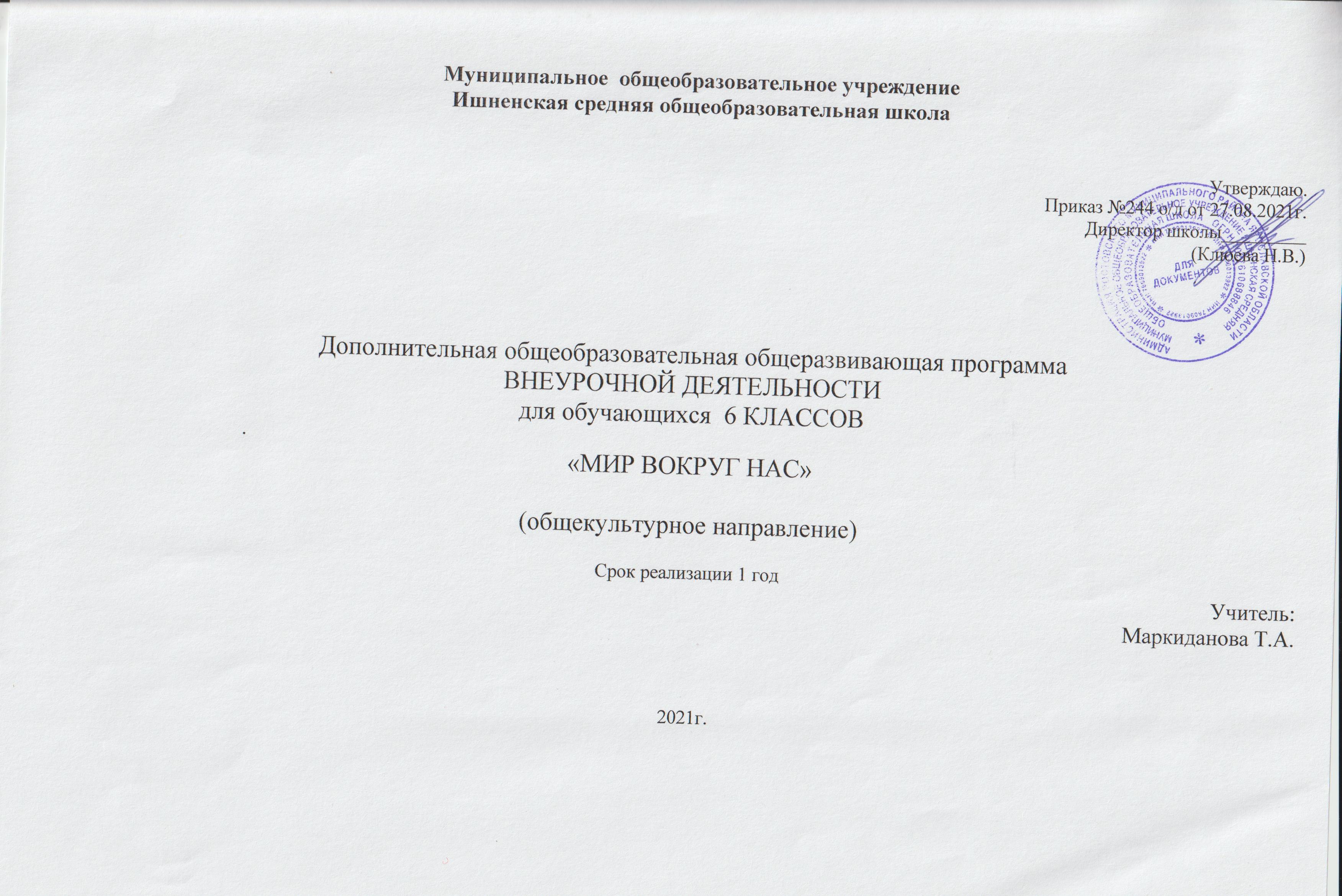 ПОЯСНИТЕЛЬНАЯ ЗАПИСКАРабочая программа разработана на основе Федерального компонента государственного стандарта  основного общего образования,  авторской программы  В. Н. Семенцовой//Программы элективных курсов. Биология 6-9класс. Предпрофильное обучение.  М.: Дрофа, 2014. Сборник 1 / авт.- сост. В. И. Сивоглазов, И. Б. Морзунова.   Изменений в программу не вносилось.Цель:                                                                                                                                                         курса — расширение, структурирование и конкретизация знаний учащихся о роли растений и грибов в жизни человекаДанный курс решает задачи:Углубление знаний об особенностях строения, значения, функций растений и грибов в природе и жизни человекаФормирование практических умений и специальных навыков в изучении и сравнении царств живой природы. ПОЯСНИТЕЛЬНАЯ ЗАПИСКАУглубление знаний о способах выполнения экспериментов, презентаций, выставок, практических и творческих работ.Формирование навыков сотрудничества в процессе совместной работы,  Актуальность использования данной программы  Выбор данной авторской программы и учебно-методического комплекса обусловлен тем, что ее содержание отражает цели и задачи изучения биологии на ступени основного общего образования. В ней также заложены возможности предусмотренного стандартом формирования у обучающихся общеучебных умений и навыков, универсальных способов деятельности и ключевых компетенций.Курс призван удовлетворить потребности в приобретении новых знаний и способностей, их получение путем самообразования. Знания и умения полученные учащимися имеют практическое значение для оформления кабинета, классных комнат, библиотеки и т.д.Таким образом, новизна и актуальность программы заключаются в умелом сочетании различных форм работы, направленных на развитие детей, с опорой на практическую деятельность.Занятия рассчитаны на 34 часа для учащихся 6 классов основной школы.Предполагаемые  результаты обучения Обучение биологии  направлено на достижение обучающимися следующих результатов:личностных1) знание основных принципов и правил отношения к живой природе, основ здорового образа жизни и здоровье сберегающих технологий;2) реализация установок здорового образа жизни;3) сформированность познавательных интересов и мотивов, направленных на изучение живой природы; интеллектуальных умений (доказывать, строить рассуждения, анализировать, сравнивать, делать выводы и др.); эстетического отношения к живым объектам.метапредметных1) овладение составляющими исследовательской и проектной деятельности  включая умения видеть проблему, ставить вопросы, выдвигать гипотезы, давать определения понятиям, классифицировать, наблюдать,   делать выводы и заключения, структурировать материал, объяснять, доказывать, защищать свои идеи;2) умение работать с разными источниками биологической информации:  анализировать  и оценивать информацию, преобразовывать информацию из одной формы в другую;3) способность выбирать целевые и смысловые установки в своих действиях и поступках по отношению к живой природе, здоровью своему и окружающих;4) умение адекватно использовать речевые средства дл дискуссии и аргументации своей позиции, сравнивать разные точки зрения,   отстаивать свою позицию.У обучающихся  сформированы УУД:Регулятивные  • Самостоятельно обнаруживать и формулировать учебную проблему, определять цель учебной деятельности, выбирать тему проекта.• Выдвигать версии решения проблемы, осознавать конечный результат, выбирать из предложенных и искать самостоятельно  средства  достижения цели.• Составлять (индивидуально или в группе) план решения проблемы (выполнения проекта).• Работая по плану, сверять свои действия с целью,  исправлять ошибки самостоятельно.Познавательные• Анализировать, сравнивать, классифицировать и обобщать факты и явления.  .• Строить логическое  рассуждение, включающее установление причинно-следственных связей..• Составлять тезисы, различные виды планов (простых, сложных и т.п.). Преобразовывать информацию  из одного вида в другой (таблицу в текст и пр.)..• Уметь определять возможные источники необходимых сведений, производить поиск информации.КоммуникативныеСамостоятельно организовывать учебное взаимодействие в группе (определять общие цели, распределять роли,  договариваться друг с другом и т.д.).Отстаивая свою точку зрения, приводить аргументы, подтверждая их фактами.предметных  • выделение существенных признаков биологических объектов (отличительных признаков   организмов растений и процессов (обмен веществ и превращение энергии, питание, дыхание, вы деление, транспорт веществ, рост, развитие, размножение, регуляция жизнедеятельности организма; круговорот веществ и превращение энергии в экосистемах);• приведение доказательств  взаимосвязи человека и  окружающей среды;  зависимости здоровья человека от состояния окружающей среды;  необходимости защиты окружающей среды; соблюдения мер профилактики заболеваний,  вызываемых растениями  , грибами .• классификация — определение принадлежности биологических объектов к определенной систематической группе;• объяснение роли биологии в практической деятельности людей; места и роли человека в природе.• выявление   приспособлений организмов к среде обитания; типов взаимодействия разных видов в экосистеме .• овладение методами биологической науки: наблюдение и описание биологических объектов и процессов .• знание основных правил поведения в природе и основ здорового образа жизни;• знание и соблюдение правил работы в кабинете биологии;• овладение умением оценивать с эстетической точки зрения объекты живой природы.Содержание курса1. Вводное занятие «Осенние явления в природе» (2 ч)Знакомство с планом работы элективного курса. Фенология — наука о сезонных изменениях в природе. Осенние явления в природе: изменение длины светового дня; осенние изменения температурного режима; изменение окраски листьев, листопад; созревание и распространение семян; отлет птиц; изменение активности насекомых и других животных.2. Многообразие растений. Культурные и дикорастущие растения. Карл Линней и его труды (2 ч)Многообразие растений: культурные и дикорастущие растения. Жизненные формы растений: деревья, кустарники и кустарнички, травы. Ботаника — наука о растениях. Карл Линней — создатель классификации растений на основании строения цветка (количества тычинок и способов их прикрепления) и других особенностей растений. Система двойных  названий видов.3. Дикорастущие растения, правила их сбора и подготовки  гербария (2 ч)Однолетние и многолетние дикорастущие растения. Правила сбора растений для создания гербария. Правило заполнения этикеток для гербарных листов. Заготовка природных материалов для композиций. Определение собранных растений. Подготовка гербария.4. Пищевые растения; съедобные грибы (2 ч)Основные пищевые растения: пшеница, рожь, кукуруза, рис. Многоообразие сортов, особенности их районирования и выращивания, пищевая ценность злаков. Традиции использования этих растений в разных национальных культурах. Изображения пищевых растений в гербах стран и городов. Картофель — «второй хлеб». Особенности строения и выращивания картофеля, его пищевая ценность и история возделывания в Европе. Съедобные грибы.5. Лекарственные растения (2 ч)Лекарственные растения — источник здоровья. Что такое фитотерапия? История народной  фитотерапии. Содержание различных химических соединений в растениях, их комплексное воздействие на организм. Правила сбора, хранения и использования лекарственных растений.6. Ядовитые растения и грибы (2 ч)Описания ядовитых растений и грибов и их воздействий на организм человека. Причины отравлений. Алкалоиды, содержащиеся в растениях, и их значение. Лечебный эффект от использования яда в малых количествах. Распознавание ядовитых растений и грибов по их изображениям и муляжам. Начальные  признаки отравлений, меры доврачебной помощи пострадавшему.7. Технические растения (2 ч)Технические растения, используемые в текстильной промышленности: хлопчатник, лен. Хлопчатник: история возделывания, особенности выращивания, селекция, использование человеком. Лен-долгунец и лен-кудряш: история возделывания, особенности выращивания, одежда и ткани из льна, лен в русской национальной традиции и народном творчестве. Кунжут и конопля — их техническое использование: изготовление веревок, канатов, мешковины. Сахарная свекла и другие технические растения. 8. Масличные растения (2 ч)Отличия растительных жиров от жиров животного происхождения. Особенности растительного масла (оливкового и подсолнечного). История возделывания оливы. Символика, связанная с оливковым деревом. Подсолнечник: история возделывания в мире и в России, особенности выращивания, селекция. Другие масличные культуры: рапс, горчица, соя, кукуруза.9. Кормовые растения (2 ч)Пища для домашних животных. Степные и луговые растения. Сенокос. Сено — корм для копытных животных. Кукуруза, сахарная и кормовая свекла, турнепс, люпин, соя и другие бобовые. Силосование. Борщевик гибридный — зарастание им полей и огородов. Здоровье домашних животных — залог здоровья человека.10. Декоративные растения (2 ч)Огромное количество видов, культур, сортов, форм декоративных растений. Краткие сведения об их биологических особенностях, декоративных качествах, агротехнике и использовании.11. Растения в прикладном искусстве (2 ч)Роспись тканей и посуды: растительные мотивы и краски, получаемые из растений. Растения в интерьере и озеленении городов. Живопись, марки, гербы с изображением растений.12. Растения в легендах и мифах (2 ч)Нарцисс — первый цветок весны, символ самовлюбленного человека. Анютины глазки — цветок Юпитера и дня всех влюбленных. Лилия — символ невинности, чистоты. Гвоздика — цветок крови, цветок революции. «Язык цветов». Правила и традиции составления и преподнесения букетов.13. Весенние явления в природе (2 ч)Изменение длины светового дня, температурного режима, таяния льда (снега, сосулек), просыхание почвы. Признаки весеннего пробуждения природы: набухание почек, появление первоцветов, прилет птиц и их поведение, появление первых насекомых и т. п. Правила поведения в природе весной. Весенняя природа в народном творчестве, художественной литературе и искусстве.Растения на пришкольном,дачном участке ( кабинете) (4 ч)Обоснованный подбор растений для посадки на пришкольной территории. Посадка растений и весенние работы на пришкольной территории. Подбор растений в соответствии с потребностями семьи. Определение оптимального варианта для получения положительных результатов выращивания растений на дачном участке. Учет биоритмов растений, «цветочные часы», взаимоуживаемость растений.15. Сады и парки городов (4 ч)Знаменитые сады и парки мира (по выбору учащихся и учителя).Учебно-тематический планЛитература для учителя1 Пасечник В. В. Биология. Многообразие покрытосеменных растений. 6 класс: учебник. — М.: Дрофа, любое издание после 2012 г. 2. Козлова Т. А., Сивоглазов В. И. Твой первый атлас-определитель. Растения луга. М.: Дрофа, 2006. 3.Новиков В. С., Губанов И. А. Популярный атлас-определитель. Дикорастущие растения. М.: Дрофа, 2005. Литература для учащихся1 Пасечник В. В. Биология. Многообразие покрытосеменных растений. 6 класс: учебник. — М.: Дрофа, любое издание после 2012 г.2  Золотницкий Н. Ф. Цветы в легендах и преданиях. М.: Дрофа, 2002. 3.Козлова Т. А., Сивоглазов В. И. Твой первый атлас-определитель. Растения луга. М.: Дрофа, 2006. 4. Новиков В. С., Губанов И. А. Популярный атлас-определитель. Дикорастущие растения. М.: Дрофа, 2005. Адреса сайтов в Интернетеhttp://bio.1september.ru - газета «Биология» - приложение к «1 сентября»    www.bio.nature.ru - научные новости биологии www.edios.ru - Эйдос - центр дистанционного образования www.km.ru/education -Учебные материалы и    словари на сайте «Кирилл и Мефодий».Календарно – тематическое планированиеТемы курсаФормы проведения занятий           Количество часов           Количество часовТемы курсаФормы проведения занятийТеоретические занятияПрактические занятия1.Вводное занятие «Осенние явления в жизни природы»Знакомство с темами курса, их обсуждение. 112. Многообразие растений. Культурные и дикорастущие растения. Карл Линней и его трудыОбзорная экскурсия в осенний парк23. Дикорастущие растения, правила их сбора и подготовки гербарияРабота с определителями. Подготовка гербария114. Пищевые  растения Съедобные грибыПрезентация проекта «Хлеб - всему голова»25. Лекарственные растенияЧаепитие «У бабушки травинки»26. Ядовитые растения и грибыКруглый стол117. Технические растения Оформление стенда, газеты «Синий лён»28. Масличные растенияСообщения, выставка рисунков, репродукций, фотографий растений29. Кормовые растенияДоклады, слайды, фотографии, практическая работа с гербариями210. Декоративные растения Оформление стенда«Декоративные растения»211. Растения в прикладном искусствеОформление фотоальбома «Растения в  декоративно-прикладном искусстве»212. Растения в легендах и мифахСообщения213. Весенние явления в природеЭкскурсия, выставка рисунков о весне214. Растения на пришкольном дачном участкеПодбор растений, составление композиций, подбор растений для участка, презентация проектов2215. Сады и парки городовЭкскурсия (заочная), выставка репродукций картин, фотографий, альбомов.22№п/п№п/пТема урока/домашнее заданиеРешаемая проблемаРешаемая проблемаПланируемые результаты (в соответствии с ФГОС)Планируемые результаты (в соответствии с ФГОС)Планируемые результаты (в соответствии с ФГОС)Планируемые результаты (в соответствии с ФГОС)Планируемые результаты (в соответствии с ФГОС)Планируемые результаты (в соответствии с ФГОС)Планируемые результаты (в соответствии с ФГОС)Планируемые результаты (в соответствии с ФГОС)Планируемые результаты (в соответствии с ФГОС)№п/п№п/пТема урока/домашнее заданиеРешаемая проблемаРешаемая проблемаПонятияПредметные результатыПредметные результатыУУД, ИКТ компетентностиУУД, ИКТ компетентностиУУД, ИКТ компетентностиУУД, ИКТ компетентностиЛичностные результатыЛичностные результаты1.1.2.3.3.4.5.5.6.6.6.6.7.7.Раздел 1.Введение(2 ч)Раздел 1.Введение(2 ч)Раздел 1.Введение(2 ч)Раздел 1.Введение(2 ч)Раздел 1.Введение(2 ч)Раздел 1.Введение(2 ч)Раздел 1.Введение(2 ч)Раздел 1.Введение(2 ч)Раздел 1.Введение(2 ч)11Вводное занятиепознакомить учащихся с особенностями  и темами курапознакомить учащихся с особенностями  и темами курафенология, биоритмыФормирование понятий: фенология, биоритмы, умение применять терминыФормирование понятий: фенология, биоритмы, умение применять терминыР: умение преобразовывать практическую  задачу в познавательнуюП: построение логических цепочек с установлением причинно-следственных связей между понятиями  К: умение задавать вопросыР: умение преобразовывать практическую  задачу в познавательнуюП: построение логических цепочек с установлением причинно-следственных связей между понятиями  К: умение задавать вопросыР: умение преобразовывать практическую  задачу в познавательнуюП: построение логических цепочек с установлением причинно-следственных связей между понятиями  К: умение задавать вопросыР: умение преобразовывать практическую  задачу в познавательнуюП: построение логических цепочек с установлением причинно-следственных связей между понятиями  К: умение задавать вопросыФормирование мотивации (учебной, социальной )  . Формирование мотивации (учебной, социальной )  . 2.2.Экскурсия в осенний парк- развить знания учащихся о  многообразии растений,осенних явлениях в природе.- сбор растений для гербария- развить знания учащихся о  многообразии растений,осенних явлениях в природе.- сбор растений для гербарияжизненные формы растений листопадФормирование умения проводить фенологические наблюденияФормирование умения проводить фенологические наблюденияР: умение преобразовывать практическую  задачу в познавательнуюП: структурирование знаний из личного опыта. К: умение задавать вопросы, сотрудничать в паре при выполнении исследовательских заданий, Р: умение преобразовывать практическую  задачу в познавательнуюП: структурирование знаний из личного опыта. К: умение задавать вопросы, сотрудничать в паре при выполнении исследовательских заданий, Р: умение преобразовывать практическую  задачу в познавательнуюП: структурирование знаний из личного опыта. К: умение задавать вопросы, сотрудничать в паре при выполнении исследовательских заданий, Р: умение преобразовывать практическую  задачу в познавательнуюП: структурирование знаний из личного опыта. К: умение задавать вопросы, сотрудничать в паре при выполнении исследовательских заданий, Развитие навыков сотрудничества со сверстниками, Формирование интеллектуальных умений (строить рассуждения, анализировать, сравнивать, делать выводы)Развитие навыков сотрудничества со сверстниками, Формирование интеллектуальных умений (строить рассуждения, анализировать, сравнивать, делать выводы)Раздел 2. Многообразие растений (2 ч)Раздел 2. Многообразие растений (2 ч)Раздел 2. Многообразие растений (2 ч)Раздел 2. Многообразие растений (2 ч)Раздел 2. Многообразие растений (2 ч)Раздел 2. Многообразие растений (2 ч)Раздел 2. Многообразие растений (2 ч)Раздел 2. Многообразие растений (2 ч)Раздел 2. Многообразие растений (2 ч)Раздел 2. Многообразие растений (2 ч)Раздел 2. Многообразие растений (2 ч)Раздел 2. Многообразие растений (2 ч)33Культурные и дикорастущие растениясформировать у учащихся знания о культурных и дикорастущих растенияхсформировать у учащихся знания о культурных и дикорастущих растенияхкультурные и дикорастущие растенияФормирование умения определить  на объектахкультурные и дикорастущие растенияФормирование умения определить  на объектахкультурные и дикорастущие растенияР : умение преобразовывать практическую  задачу в познавательнуюП: построение логических цепочек К:инициативное сотрудничество в сборе информации на основе практических опытовР : умение преобразовывать практическую  задачу в познавательнуюП: построение логических цепочек К:инициативное сотрудничество в сборе информации на основе практических опытовР : умение преобразовывать практическую  задачу в познавательнуюП: построение логических цепочек К:инициативное сотрудничество в сборе информации на основе практических опытовР : умение преобразовывать практическую  задачу в познавательнуюП: построение логических цепочек К:инициативное сотрудничество в сборе информации на основе практических опытов  Формирование осознанной мотивации к выполнению задания  Формирование осознанной мотивации к выполнению задания44 Карл Линней и его трудысформироватьпонятие о  научных заслугах К. Линнеясформироватьпонятие о  научных заслугах К. Линнея систематика и классификацияФормирование понятий  «Систематика и классификация «Формирование понятий  «Систематика и классификация «Р:умение высказывать предположение и его доказать.П:   структурирование знаний из личного опытаК: умение задавать вопросы, Р:умение высказывать предположение и его доказать.П:   структурирование знаний из личного опытаК: умение задавать вопросы, Р:умение высказывать предположение и его доказать.П:   структурирование знаний из личного опытаК: умение задавать вопросы, Р:умение высказывать предположение и его доказать.П:   структурирование знаний из личного опытаК: умение задавать вопросы,   Освоение  толерантного и межкультурного взаимодействиясо сверстниками  Освоение  толерантного и межкультурного взаимодействиясо сверстникамиРаздел 3. Дикорастущие растения(2 ч)Раздел 3. Дикорастущие растения(2 ч)Раздел 3. Дикорастущие растения(2 ч)Раздел 3. Дикорастущие растения(2 ч)Раздел 3. Дикорастущие растения(2 ч)Раздел 3. Дикорастущие растения(2 ч)Раздел 3. Дикорастущие растения(2 ч)Раздел 3. Дикорастущие растения(2 ч)Раздел 3. Дикорастущие растения(2 ч)Раздел 3. Дикорастущие растения(2 ч)Раздел 3. Дикорастущие растения(2 ч)Раздел 3. Дикорастущие растения(2 ч)55Дикорастущие растениясформироватьпонятие о дикорастущих растенияхсформироватьпонятие о дикорастущих растенияхдикорастущие растенияИмеют представление о дикорастущих растениях , приспособления растений к условиям существования.Имеют представление о дикорастущих растениях , приспособления растений к условиям существования.Р:Умение высказывать предположение и его доказать.П:  установление причинно-следственных связей между понятиями К: Умение задавать вопросы,Р:Умение высказывать предположение и его доказать.П:  установление причинно-следственных связей между понятиями К: Умение задавать вопросы,Р:Умение высказывать предположение и его доказать.П:  установление причинно-следственных связей между понятиями К: Умение задавать вопросы,Р:Умение высказывать предположение и его доказать.П:  установление причинно-следственных связей между понятиями К: Умение задавать вопросы,Формирование интеллектуальных умений (доказывать, строить рассуждения, анализировать, сравнивать, делать выводы)Формирование интеллектуальных умений (доказывать, строить рассуждения, анализировать, сравнивать, делать выводы)66Правила сбора и подготовки гербария овладение практическими навыками подготовки гербария овладение практическими навыками подготовки гербария гербарийОпределять основные части побега на схемах, таблицах,рисунках и натуральных объектахОпределять основные части побега на схемах, таблицах,рисунках и натуральных объектахР:выполнять задания в соответствии с поставленной целью,  П: использовать приёмы работы с информациейК: определение целей,  способов взаимодействия, Р:выполнять задания в соответствии с поставленной целью,  П: использовать приёмы работы с информациейК: определение целей,  способов взаимодействия, Р:выполнять задания в соответствии с поставленной целью,  П: использовать приёмы работы с информациейК: определение целей,  способов взаимодействия, Р:выполнять задания в соответствии с поставленной целью,  П: использовать приёмы работы с информациейК: определение целей,  способов взаимодействия, Проявляют любознательность и интерес к изучению природы методами естественных наукПроявляют любознательность и интерес к изучению природы методами естественных наукРаздел 4. Пищевые растения. Съедобные грибы.(2 ч)Раздел 4. Пищевые растения. Съедобные грибы.(2 ч)Раздел 4. Пищевые растения. Съедобные грибы.(2 ч)Раздел 4. Пищевые растения. Съедобные грибы.(2 ч)Раздел 4. Пищевые растения. Съедобные грибы.(2 ч)Раздел 4. Пищевые растения. Съедобные грибы.(2 ч)Раздел 4. Пищевые растения. Съедобные грибы.(2 ч)Раздел 4. Пищевые растения. Съедобные грибы.(2 ч)Раздел 4. Пищевые растения. Съедобные грибы.(2 ч)Раздел 4. Пищевые растения. Съедобные грибы.(2 ч)Раздел 4. Пищевые растения. Съедобные грибы.(2 ч)Раздел 4. Пищевые растения. Съедобные грибы.(2 ч)77Пищевые растения. сформировать у учащихся знания о  пищевых растениях и их применениисформировать у учащихся знания о  пищевых растениях и их применениипищевые растения.  Многообразие пищевых растений Многообразие пищевых растенийР:выполнять задания в соответствии с поставленной целью, отвечать на вопросы.П:использовать приёмы работы с информациейК:умение отстаивать свою позицию,  строить понятное монологическое высказывание, обмениваться мнениями Р:выполнять задания в соответствии с поставленной целью, отвечать на вопросы.П:использовать приёмы работы с информациейК:умение отстаивать свою позицию,  строить понятное монологическое высказывание, обмениваться мнениями Р:выполнять задания в соответствии с поставленной целью, отвечать на вопросы.П:использовать приёмы работы с информациейК:умение отстаивать свою позицию,  строить понятное монологическое высказывание, обмениваться мнениями Осуществляют нравственно-этическое оценивание усваиваемого содержанияОсуществляют нравственно-этическое оценивание усваиваемого содержанияОсуществляют нравственно-этическое оценивание усваиваемого содержания88 Съедобные грибы.познакомить учащихся с  многообразием съедобных грибовпознакомить учащихся с  многообразием съедобных грибовсъедобные грибы Научатся  распознавать съедобныегрибынарисунках и муляжахНаучатся  распознавать съедобныегрибынарисунках и муляжахР:находить нужную информациюП: осваивать приёмы исследовательской деятельности, К: организовывать учебное взаимодействие при работе в группеР:находить нужную информациюП: осваивать приёмы исследовательской деятельности, К: организовывать учебное взаимодействие при работе в группеР:находить нужную информациюП: осваивать приёмы исследовательской деятельности, К: организовывать учебное взаимодействие при работе в группеПроявляют интеллектуальные и творческие способности, понимают необходимость учения, владеют способами самоорганизации учебной деятельностиПроявляют интеллектуальные и творческие способности, понимают необходимость учения, владеют способами самоорганизации учебной деятельностиПроявляют интеллектуальные и творческие способности, понимают необходимость учения, владеют способами самоорганизации учебной деятельностиРаздел 5. Лекарственные растения (2 ч)Раздел 5. Лекарственные растения (2 ч)Раздел 5. Лекарственные растения (2 ч)Раздел 5. Лекарственные растения (2 ч)Раздел 5. Лекарственные растения (2 ч)Раздел 5. Лекарственные растения (2 ч)Раздел 5. Лекарственные растения (2 ч)Раздел 5. Лекарственные растения (2 ч)Раздел 5. Лекарственные растения (2 ч)Раздел 5. Лекарственные растения (2 ч)Раздел 5. Лекарственные растения (2 ч)Раздел 5. Лекарственные растения (2 ч)99Лекарственные растенияправила сбора, хранения и использования лекарственных растений.правила сбора, хранения и использования лекарственных растений.фитотерапияПолучат представление о фитотерапииПолучат представление о фитотерапииР:выполнять задания по алгоритмуП: умение  структурировать материал, делать выводы на основе полученной информацииК:умение работать в малых группах.; воспринимать устную форму информацииР:выполнять задания по алгоритмуП: умение  структурировать материал, делать выводы на основе полученной информацииК:умение работать в малых группах.; воспринимать устную форму информацииР:выполнять задания по алгоритмуП: умение  структурировать материал, делать выводы на основе полученной информацииК:умение работать в малых группах.; воспринимать устную форму информации Приобретают практические навыки по здоровье сбережению Приобретают практические навыки по здоровье сбережению Приобретают практические навыки по здоровье сбережению1010Чаепитие «У бабушки травянки»комплексное воздействие на организм лекарственных травкомплексное воздействие на организм лекарственных травфитотерапия Развитие представления о фитотерапии Развитие представления о фитотерапииР:навыки работы с информациейП:формулирование проблемыК:аргументация своей точки зрения,  умение слушать одноклассниковР:навыки работы с информациейП:формулирование проблемыК:аргументация своей точки зрения,  умение слушать одноклассниковР:навыки работы с информациейП:формулирование проблемыК:аргументация своей точки зрения,  умение слушать одноклассников Приобретают практические навыки по здоровье сбережению Приобретают практические навыки по здоровье сбережению Приобретают практические навыки по здоровье сбережениюРаздел 6. Ядовитые растения и грибы (2 ч)Раздел 6. Ядовитые растения и грибы (2 ч)Раздел 6. Ядовитые растения и грибы (2 ч)Раздел 6. Ядовитые растения и грибы (2 ч)Раздел 6. Ядовитые растения и грибы (2 ч)Раздел 6. Ядовитые растения и грибы (2 ч)Раздел 6. Ядовитые растения и грибы (2 ч)Раздел 6. Ядовитые растения и грибы (2 ч)Раздел 6. Ядовитые растения и грибы (2 ч)Раздел 6. Ядовитые растения и грибы (2 ч)Раздел 6. Ядовитые растения и грибы (2 ч)Раздел 6. Ядовитые растения и грибы (2 ч)1111Ядовитые растениясформировать  знания о  ядовитых растенияхсформировать  знания о  ядовитых растенияхядовитые растенияЗнание  о многообразии и особенностях ядовитых растенийЗнание  о многообразии и особенностях ядовитых растенийП.:умение воспроизводить информацию по памяти, Р:развитие навыков  самоанализа. К: умение воспринимать информацию на слухП.:умение воспроизводить информацию по памяти, Р:развитие навыков  самоанализа. К: умение воспринимать информацию на слухП.:умение воспроизводить информацию по памяти, Р:развитие навыков  самоанализа. К: умение воспринимать информацию на слух Приобретают практические навыки по здоровье сбережению Приобретают практические навыки по здоровье сбережению Приобретают практические навыки по здоровье сбережению1212Ядовитые ( несъедобные) грибыпознакомить учащихся с наиболее распространеннымиядовитыми ( несъедобными) грибамипознакомить учащихся с наиболее распространеннымиядовитыми ( несъедобными) грибамиядовитые ( несъедобные) грибыУмение различать на рисунках, таблицах,  муляжах ядовитые ( несъедобные) грибыУмение различать на рисунках, таблицах,  муляжах ядовитые ( несъедобные) грибыП.:  умение воспроизводить информацию по памяти, Р: использовать приёмы работы с информациейК.: умение воспринимать информацию на слухП.:  умение воспроизводить информацию по памяти, Р: использовать приёмы работы с информациейК.: умение воспринимать информацию на слухП.:  умение воспроизводить информацию по памяти, Р: использовать приёмы работы с информациейК.: умение воспринимать информацию на слух Приобретают практические навыки по здоровье сбережению. Приобретают практические навыки по здоровье сбережению. Приобретают практические навыки по здоровье сбережению.Раздел 7. Технические  растения  (2 ч)Раздел 7. Технические  растения  (2 ч)Раздел 7. Технические  растения  (2 ч)Раздел 7. Технические  растения  (2 ч)Раздел 7. Технические  растения  (2 ч)Раздел 7. Технические  растения  (2 ч)Раздел 7. Технические  растения  (2 ч)Раздел 7. Технические  растения  (2 ч)Раздел 7. Технические  растения  (2 ч)Раздел 7. Технические  растения  (2 ч)Раздел 7. Технические  растения  (2 ч)Раздел 7. Технические  растения  (2 ч)1313Технические растения, используемые в текстильной промышленностипознакомить учащихся с разнообразием технических растений, используемых в текстильной промышленностипознакомить учащихся с разнообразием технических растений, используемых в текстильной промышленностихлопчатник, ленЗнание об истории возделывания, особенности выращивания, селекции, использовании человеком.Знание об истории возделывания, особенности выращивания, селекции, использовании человеком.П.: устанавливать соответствие между объектами и их характеристиками, Р: делать выводы по результатам работы.К.:  строить эффективное взаимодействие с одноклассниками при выполнении совместной работыП.: устанавливать соответствие между объектами и их характеристиками, Р: делать выводы по результатам работы.К.:  строить эффективное взаимодействие с одноклассниками при выполнении совместной работыП.: устанавливать соответствие между объектами и их характеристиками, Р: делать выводы по результатам работы.К.:  строить эффективное взаимодействие с одноклассниками при выполнении совместной работыОсознание значения многообразия  растенийОсознание значения многообразия  растенийОсознание значения многообразия  растений1414Другие технические растенияпознакомить учащихся с разнообразием технических растенийпознакомить учащихся с разнообразием технических растенийкунжут ,конопля ,  сахарная свеклаи другие технические растенияЗнание об истории возделывания, особенности выращивания, селекции, использовании человекомЗнание об истории возделывания, особенности выращивания, селекции, использовании человекомП.: устанавливать соответствие между объектами и их характеристиками, Р: делать выводы по результатам работыК.: умение воспроизводить информациюП.: устанавливать соответствие между объектами и их характеристиками, Р: делать выводы по результатам работыК.: умение воспроизводить информациюП.: устанавливать соответствие между объектами и их характеристиками, Р: делать выводы по результатам работыК.: умение воспроизводить информациюОсознание значения многообразия  растенийОсознание значения многообразия  растенийОсознание значения многообразия  растенийРаздел 8. Масличные   растения  (2 ч)Раздел 8. Масличные   растения  (2 ч)Раздел 8. Масличные   растения  (2 ч)Раздел 8. Масличные   растения  (2 ч)Раздел 8. Масличные   растения  (2 ч)Раздел 8. Масличные   растения  (2 ч)Раздел 8. Масличные   растения  (2 ч)Раздел 8. Масличные   растения  (2 ч)Раздел 8. Масличные   растения  (2 ч)Раздел 8. Масличные   растения  (2 ч)Раздел 8. Масличные   растения  (2 ч)Раздел 8. Масличные   растения  (2 ч)15(1)15(1)Масличные   растения:  подсолнечник и оливарасширить представления учащихся о использовании растенийрастительные жиры и жиры животного происхождениярастительные жиры и жиры животного происхожденияУзнают   обистории возделывания  и использовании масличных растенийУзнают   обистории возделывания  и использовании масличных растенийУзнают   обистории возделывания  и использовании масличных растенийП.развивается умение самостоятельно работать с текстом и иллюстрациями Р: получать информацию  и на ее основании делать вывод.К.: умение дискутировать, излагать материалП.развивается умение самостоятельно работать с текстом и иллюстрациями Р: получать информацию  и на ее основании делать вывод.К.: умение дискутировать, излагать материалФормируется познавательный мотив на основе интереса к изучению новых для учащихся объектов Формируется познавательный мотив на основе интереса к изучению новых для учащихся объектов Формируется познавательный мотив на основе интереса к изучению новых для учащихся объектов 16(2)16(2)Масличные   растения: рапс, горчица, соя, кукуруза и др. расширить представления учащихся о  использовании растенийрастительные жиры и жиры животного происхождениярастительные жиры и жиры животного происхожденияУзнают   обистории возделывания и использовании масличных растенийУзнают   обистории возделывания и использовании масличных растенийУзнают   обистории возделывания и использовании масличных растенийП.развивается умение самостоятельно работать с текстом и иллюстрациями Р: получать информацию  и на ее основании делать вывод.К.:умение ,высказывать версииП.развивается умение самостоятельно работать с текстом и иллюстрациями Р: получать информацию  и на ее основании делать вывод.К.:умение ,высказывать версииФормируется познавательный мотив на основе интереса к изучению новых для учащихся объектов Формируется познавательный мотив на основе интереса к изучению новых для учащихся объектов Формируется познавательный мотив на основе интереса к изучению новых для учащихся объектов Раздел 9.  Кормовые   растения  (2 ч)Раздел 9.  Кормовые   растения  (2 ч)Раздел 9.  Кормовые   растения  (2 ч)Раздел 9.  Кормовые   растения  (2 ч)Раздел 9.  Кормовые   растения  (2 ч)Раздел 9.  Кормовые   растения  (2 ч)Раздел 9.  Кормовые   растения  (2 ч)Раздел 9.  Кормовые   растения  (2 ч)Раздел 9.  Кормовые   растения  (2 ч)Раздел 9.  Кормовые   растения  (2 ч)Раздел 9.  Кормовые   растения  (2 ч)Раздел 9.  Кормовые   растения  (2 ч)17(3)17(3)Степные и луговые растенияпознакомить учащихся с растениями - пищей для домашних животныхсенокос сеносенокос сеноУзнают об особенностях степных и луговыхрастений.Узнают об особенностях степных и луговыхрастений.Узнают об особенностях степных и луговыхрастений.П: осваиваются основы исследовательской деятельности, Р: анализировать и объяснять результаты изученной информации.К.: умение рассуждать, поддерживать диалогП: осваиваются основы исследовательской деятельности, Р: анализировать и объяснять результаты изученной информации.К.: умение рассуждать, поддерживать диалогФормируются познавательные потребности на основе интереса к изучению применения растенийФормируются познавательные потребности на основе интереса к изучению применения растенийФормируются познавательные потребности на основе интереса к изучению применения растений18(4)18(4)Многообразие кормовых растенийпознакомить учащихся с растениями - пищей для домашних животныхсилос силосование.силос силосование.Узнают о  многообразии значении кормовых растенийУзнают о  многообразии значении кормовых растенийУзнают о  многообразии значении кормовых растенийП.развиваются навыки исследовательской деятельности Р: анализировать и объяснять результаты изученной информации.К.: умение делать выводы, высказывать версииП.развиваются навыки исследовательской деятельности Р: анализировать и объяснять результаты изученной информации.К.: умение делать выводы, высказывать версииФормируются познавательные потребности на основе интереса к изучению применения растенийФормируются познавательные потребности на основе интереса к изучению применения растенийФормируются познавательные потребности на основе интереса к изучению применения растенийРаздел 10.   Декоративные   растения  (2 ч)Раздел 10.   Декоративные   растения  (2 ч)Раздел 10.   Декоративные   растения  (2 ч)Раздел 10.   Декоративные   растения  (2 ч)Раздел 10.   Декоративные   растения  (2 ч)Раздел 10.   Декоративные   растения  (2 ч)Раздел 10.   Декоративные   растения  (2 ч)Раздел 10.   Декоративные   растения  (2 ч)Раздел 10.   Декоративные   растения  (2 ч)Раздел 10.   Декоративные   растения  (2 ч)Раздел 10.   Декоративные   растения  (2 ч)Раздел 10.   Декоративные   растения  (2 ч)19(5)19(5)Многообразие видов, культур, сортов, форм декоративных растений. сформировать понятия о многообразии   декоративных растений..вид  сортвид  сортУчащиеся имеют представление о многообразии декоративных растений.Учащиеся имеют представление о многообразии декоративных растений.Учащиеся имеют представление о многообразии декоративных растений.П: развивается умение  анализировать и объяснять результаты работы Р:: развитие навыков самостоятельной работыК.: умение делать выводы,П: развивается умение  анализировать и объяснять результаты работы Р:: развитие навыков самостоятельной работыК.: умение делать выводы,Формируется научная картина многообразия мираФормируется научная картина многообразия мираФормируется научная картина многообразия мира20(6)20(6)Биологические особенности декоративных растенийпознакомить учащихсябиологическими особенностями декоративных растенийдекоративные качества агротехникадекоративные качества агротехникаУчащиеся имеют представление о биологических особенностях, декоративных качествах, агротехнике и использовании.Учащиеся имеют представление о биологических особенностях, декоративных качествах, агротехнике и использовании.Учащиеся имеют представление о биологических особенностях, декоративных качествах, агротехнике и использовании.П: развивается умение  анализировать и объяснять результаты биологических экспериментовР: развитие навыков самостоятельной работыК.: умение делать выводыП: развивается умение  анализировать и объяснять результаты биологических экспериментовР: развитие навыков самостоятельной работыК.: умение делать выводы формируется научная картина многообразия мира формируется научная картина многообразия мира формируется научная картина многообразия мираРаздел 11.  Растения в прикладном искусстве  (2 ч)Раздел 11.  Растения в прикладном искусстве  (2 ч)Раздел 11.  Растения в прикладном искусстве  (2 ч)Раздел 11.  Растения в прикладном искусстве  (2 ч)Раздел 11.  Растения в прикладном искусстве  (2 ч)Раздел 11.  Растения в прикладном искусстве  (2 ч)Раздел 11.  Растения в прикладном искусстве  (2 ч)Раздел 11.  Растения в прикладном искусстве  (2 ч)Раздел 11.  Растения в прикладном искусстве  (2 ч)Раздел 11.  Растения в прикладном искусстве  (2 ч)Раздел 11.  Растения в прикладном искусстве  (2 ч)Раздел 11.  Растения в прикладном искусстве  (2 ч)21(7)21(7)Растения в интерьере и озеленении городовпознакомить учащихся  с использованиемрастений в интерьере и озеленении городоврастительные мотивы и краскирастительные мотивы и краскиУчащиеся  расширяют кругозор через смежные с биологией аспектыУчащиеся  расширяют кругозор через смежные с биологией аспектыУчащиеся  расширяют кругозор через смежные с биологией аспектыПразвиваются умения работать с текстом и иллюстрациями Р: развитие навыков самообразованияК:сотрудничать с одноклассниками в процессе обсуждения Празвиваются умения работать с текстом и иллюстрациями Р: развитие навыков самообразованияК:сотрудничать с одноклассниками в процессе обсуждения Умеют объяснятьнеобходимость знаний в практической  деятельностиУмеют объяснятьнеобходимость знаний в практической  деятельностиУмеют объяснятьнеобходимость знаний в практической  деятельности22(8)22(8)Живопись, марки, гербы с изображением растений.познакомить учащихся  с использованием изображения растений в живописе, символике живопись марки гербыживопись марки гербыУчащиеся  расширяют кругозор через смежные с биологией аспектыУчащиеся  расширяют кругозор через смежные с биологией аспектыУчащиеся  расширяют кругозор через смежные с биологией аспектыПразвиваются умения работать с текстом и иллюстрациями Р: развитие навыков самообразования К:сотрудничать с одноклассниками в процессе обсуждения Празвиваются умения работать с текстом и иллюстрациями Р: развитие навыков самообразования К:сотрудничать с одноклассниками в процессе обсуждения Умеют объяснятьнеобходимость знаний в практической  деятельностиУмеют объяснятьнеобходимость знаний в практической  деятельностиУмеют объяснятьнеобходимость знаний в практической  деятельностиРаздел 12.  Растения в легендах и мифах  (2 ч)Раздел 12.  Растения в легендах и мифах  (2 ч)Раздел 12.  Растения в легендах и мифах  (2 ч)Раздел 12.  Растения в легендах и мифах  (2 ч)Раздел 12.  Растения в легендах и мифах  (2 ч)Раздел 12.  Растения в легендах и мифах  (2 ч)Раздел 12.  Растения в легендах и мифах  (2 ч)Раздел 12.  Растения в легендах и мифах  (2 ч)Раздел 12.  Растения в легендах и мифах  (2 ч)Раздел 12.  Растения в легендах и мифах  (2 ч)Раздел 12.  Растения в легендах и мифах  (2 ч)Раздел 12.  Растения в легендах и мифах  (2 ч)23(9)23(9)«Язык цветов».познакомить учащихся с символичностью т.е. «языком цветов»легендымифы«язык цветов»легендымифы«язык цветов»Учащиеся узнают  о «языке цветов»Учащиеся узнают  о «языке цветов»Учащиеся узнают  о «языке цветов»Празвиваются умения работать с текстом и иллюстрациями Р: развитие навыков  самостоятельного подбора информацииК: умение излагать наработанный материал, Празвиваются умения работать с текстом и иллюстрациями Р: развитие навыков  самостоятельного подбора информацииК: умение излагать наработанный материал, Формируется познавательный мотив на основе  практической значимости информацииФормируется познавательный мотив на основе  практической значимости информацииФормируется познавательный мотив на основе  практической значимости информации24(10)24(10)Правила и традиции составления и преподнесения букетов.познакомить учащихся правилами и традициями составления и преподнесения букетов.традициитрадицииУчащиеся узнают о традициях составления и преподнесения букетов..Учащиеся узнают о традициях составления и преподнесения букетов..Учащиеся узнают о традициях составления и преподнесения букетов..Празвиваются умения работать с текстом и иллюстрациями Р: развитие навыков  самостоятельного подбора информацииК: умение излагать наработанный материалПразвиваются умения работать с текстом и иллюстрациями Р: развитие навыков  самостоятельного подбора информацииК: умение излагать наработанный материалФормируется познавательный мотив на основе  практической значимости информацииФормируется познавательный мотив на основе  практической значимости информацииФормируется познавательный мотив на основе  практической значимости информацииРаздел 13. Весенние явления в природе(2 ч)Раздел 13. Весенние явления в природе(2 ч)Раздел 13. Весенние явления в природе(2 ч)Раздел 13. Весенние явления в природе(2 ч)Раздел 13. Весенние явления в природе(2 ч)Раздел 13. Весенние явления в природе(2 ч)Раздел 13. Весенние явления в природе(2 ч)Раздел 13. Весенние явления в природе(2 ч)Раздел 13. Весенние явления в природе(2 ч)25(1)25(1). Признаки весеннего пробуждения природызнакомство учащихся с весенними природными биоритмамибиоритмывесенние явления в природе биоритмывесенние явления в природе Имеют представление о  правилах поведения в природе весной...Имеют представление о  правилах поведения в природе весной...Имеют представление о  правилах поведения в природе весной...Имеют представление о  правилах поведения в природе весной...П: Устанавливают причинно- следственные связиР: Умение организовано выполнять задания.К:  умение делать выводы Бережное и грамотное отношение  к природе Бережное и грамотное отношение  к природе Бережное и грамотное отношение  к природе26(2)26(2)Весенняя природа в народном творчестве, художественной литературе и искусстве.познакомить учащихся с отличительными признаками растений семейства крестоцветных и розоцветныхнародное творчествоискусствонародное творчествоискусствоИметь представление  о многообразии творческих форм, отражающих красоту весенней природыИметь представление  о многообразии творческих форм, отражающих красоту весенней природыИметь представление  о многообразии творческих форм, отражающих красоту весенней природыИметь представление  о многообразии творческих форм, отражающих красоту весенней природыП: уметь структурироватьинформацию, подбирать критерии дляхарактеристики объектовР: Развитие навыков самооценкиК: воспринимать разные формы информацииПотребность в объективной оценке своей деятельности, оценки результатовдеятельности со стороны окружающихПотребность в объективной оценке своей деятельности, оценки результатовдеятельности со стороны окружающихПотребность в объективной оценке своей деятельности, оценки результатовдеятельности со стороны окружающихРаздел 14. Растения на пришкольном, дачном участке (кабинете)   (4 ч)Раздел 14. Растения на пришкольном, дачном участке (кабинете)   (4 ч)Раздел 14. Растения на пришкольном, дачном участке (кабинете)   (4 ч)Раздел 14. Растения на пришкольном, дачном участке (кабинете)   (4 ч)Раздел 14. Растения на пришкольном, дачном участке (кабинете)   (4 ч)Раздел 14. Растения на пришкольном, дачном участке (кабинете)   (4 ч)Раздел 14. Растения на пришкольном, дачном участке (кабинете)   (4 ч)Раздел 14. Растения на пришкольном, дачном участке (кабинете)   (4 ч)Раздел 14. Растения на пришкольном, дачном участке (кабинете)   (4 ч)Раздел 14. Растения на пришкольном, дачном участке (кабинете)   (4 ч)Раздел 14. Растения на пришкольном, дачном участке (кабинете)   (4 ч)Раздел 14. Растения на пришкольном, дачном участке (кабинете)   (4 ч)27(3)27(3)Подбор растений для посадки на пришкольной территориипознакомить учащихся с  особенностямиподбора  растений для посадки на пришкольной территории семейства растений семейства растенийИметь представление    об особенностях растений разных  семейств. Знать культурные растения,значение в жизни человека.Иметь представление    об особенностях растений разных  семейств. Знать культурные растения,значение в жизни человека.Иметь представление    об особенностях растений разных  семейств. Знать культурные растения,значение в жизни человека.Иметь представление    об особенностях растений разных  семейств. Знать культурные растения,значение в жизни человека.П:умение работатьс понятийным аппаратомР: устанавливатьсоответствие между объектами и иххарактеристикамиК: умение работать в команде Приобретение практических навыков работы с растениями Приобретение практических навыков работы с растениями Приобретение практических навыков работы с растениями28(4)28(4)Посадка растений и весенние работыпознакомить учащихся с  правилами посадки растений охрана трудасадовый инвентарь охрана трудасадовый инвентарьИмеют представление об особенностяхпосадки растений.  Имеют представление об особенностяхпосадки растений.  Имеют представление об особенностяхпосадки растений.  Имеют представление об особенностяхпосадки растений.  П: уметь применять знания на практикеР:устанавливатьсоответствие между объектами и иххарактеристикамиК:умение работать в команде Приобретение практических навыков работы с растениямиПриобретение практических навыков работы с растениямиПриобретение практических навыков работы с растениями29(5)29(5)Подбор растений в соответствии с потребностями семьи.познакомить учащихся с многообразием культурных растений, Показать их значение  в жизни человека.культурные растениякультурные растенияУчащиеся имеют представление омногообразии культурных растений и особенностях ихагротехники.Учащиеся имеют представление омногообразии культурных растений и особенностях ихагротехники.Учащиеся имеют представление омногообразии культурных растений и особенностях ихагротехники.Учащиеся имеют представление омногообразии культурных растений и особенностях ихагротехники.П: уметьработать с дополнительной информациейР: выполнятьзадания по алгоритмуК:умениевоспринимать разные формы информацииПриобретение практических навыков работы с растениямиПриобретение практических навыков работы с растениямиПриобретение практических навыков работы с растениями30(6)30(6)«Цветочные часы», взаимоуживаемость растений.познакомить учащихся с  особенностями физиологии некоторых культурных растений,сформировать у учащихся понятие о растительномсообществе«цветочные часы»Взаимоуживаемость растений.растительное сообщество«цветочные часы»Взаимоуживаемость растений.растительное сообществоИмеют представление об особенностяхвыращивания некоторых культурных растенийИмеют представление об особенностяхвыращивания некоторых культурных растенийИмеют представление об особенностяхвыращивания некоторых культурных растенийИмеют представление об особенностяхвыращивания некоторых культурных растенийП.: устанавливать соответствие между объектами и их характеристиками, Р: делать выводы по результатам работыК.:умение работать в командеФормируется научное мировоззрение: учащиеся, подводятся к выводу о родстве цветковых растенийФормируется научное мировоззрение: учащиеся, подводятся к выводу о родстве цветковых растенийФормируется научное мировоззрение: учащиеся, подводятся к выводу о родстве цветковых растенийРаздел15. Сады и парки городов (4ч)Раздел15. Сады и парки городов (4ч)Раздел15. Сады и парки городов (4ч)Раздел15. Сады и парки городов (4ч)Раздел15. Сады и парки городов (4ч)Раздел15. Сады и парки городов (4ч)Раздел15. Сады и парки городов (4ч)Раздел15. Сады и парки городов (4ч)Раздел15. Сады и парки городов (4ч)31-32(1-2)31-32(1-2)Знаменитые сады и парки мирасоставить представление о садово-парковой архитектуретипы растительных сообществрастительность типы растительностиярусностьтипы растительных сообществрастительность типы растительностиярусностьтипы растительных сообществрастительность типы растительностиярусностьРазличение естественных иискусственныхсообществ.Различение естественных иискусственныхсообществ.П.:умение давать определения понятиям..Р:развитие навыков самооценки и самоанализа.К.:умение слушать учителяи одноклассников, аргументировать свою точку зренияП.:умение давать определения понятиям..Р:развитие навыков самооценки и самоанализа.К.:умение слушать учителяи одноклассников, аргументировать свою точку зренияПредставлениео многообразии природных сообществПредставлениео многообразии природных сообществПредставлениео многообразии природных сообществ33-34(3-4)33-34(3-4)Знаменитые сады и парки мира составить представление о садово-парковой архитектуреСадово-парковая архитектураСадово-парковая архитектураСадово-парковая архитектураМногообразие искусственныхрастительных сообществ.  .   Многообразие искусственныхрастительных сообществ.  .   П.:уметь работать сразными источниками информации,преобразовывать ее из одной формы вдругуюР:умение организовано выполнять задания. К.:умениевоспринимать разные формы информации иправильно формулировать вопросы ислушать ответыП.:уметь работать сразными источниками информации,преобразовывать ее из одной формы вдругуюР:умение организовано выполнять задания. К.:умениевоспринимать разные формы информации иправильно формулировать вопросы ислушать ответыУважительное отношение кодноклассникам и учителю. Потребность вобъективной оценке   результатов деятельности состороны окружающихУважительное отношение кодноклассникам и учителю. Потребность вобъективной оценке   результатов деятельности состороны окружающихУважительное отношение кодноклассникам и учителю. Потребность вобъективной оценке   результатов деятельности состороны окружающихИспользуемая литература:Плешаков  А. А. Зеленый дом / А. А. Плешаков // Мир вокруг нас. – Москва :  Просвещение, 2020    Плешаков  А. А.   Зеленый  дом.  От  земли  до  неба  А. А. Плешаков. Москва .: Просвещение, 2020.    Плешаков  А. А. Зеленый дом: программно-методические  материалы / А. А. Плешаков. – Москва ., 2020.Большой атлас природы России: иллюстрированная энциклопедия для     детей. - М.: Эгмонт, Россия Лтд, 2020.Брем  А. Э. Жизнь животных: в 3 т. / А. Э. Брем. - Москва. Терра -Terra, 2016.  Дыбина  О. В. Неизведанное рядом / О. В. Дыбина  Н. П. Рахманова  В. В. Щетинина. – М, Сфера, 2020.Аксененко Е. Самый маленький заповедник / Е. Аксененко, В. Вепринцев // Коммуна. – 2018. – 31 авг.
           Андреева М. Знакомая динозавра / М. Андреева // Воронежский курьер. – 2010. – 14 окт.
           Бабенко В. Галичья гора: «гербарий» ледникового периода / В. Бабенко // Наука и жизнь. – 2006. - № 5. - С. 142 – 144. 
           Бежал по снегу еж: Рассказы / Л. Семаго. – Воронеж: Центр. – Чернозем.кн. изд-во, 2003. – 320 с. 
           Бокова Е. И воды стали горьки / Е. Бокова // Бумеранг. – 2003. - № 11.
           Ботанический феномен / подготов. С. Калюжная // Бумеранг. – 2010. - № 5. – С. 4.
           В краю дубрав и золотых нив.- Воронеж: Центрально- черноземное книжное издательство, 1987. – 160 с.
           Валагин А. Шумел камыш / А. Валагин // Воронежский курьер. – 2008. – 16 дек. 
           Воронежское водохранилище: комплексное изучение, использование и охрана / В.М. Мушон, Т.В. Склярова, Г.С. Пашнев и др. – Воронеж: Изд-во ВГУ, 1986.- 188 с.
           Гоббе Л.А. Мои питомцы и друзья. Издание второе, дополненное.- Воронеж: Центрально - Черноземное книжное издательство, 1977. – 199 с.
           Григорьевская А.Я. Флора города Воронежа/ А.Я. Григорьевская. - Воронеж: Издательство Воронежского государственного университета, 2000.- 200с., цв. вкл.
          Грищенко М. Живи, река, большая и маленькая / М. Грищенко // Воронежский курьер. – 2008. – 20 сент.
          Ефремов Э. Особый статус. История Каменной степи продолжается / Э. Ефремов // Родное Черноземье. – 2010. – ноябрь.
          Заповедная природа Воронежского края / сост. Л. Ф. Полпова, Л. И. Зимина. – Воронеж: Центр духовного возрождения Черноземного края, 2009. – 280 с.
           Кройчик С. / По законам красоты / С. Кройчик // Коммуна. – 2010. – 19 февр.
           Легенды Воронежа: Фотоальбом. Кн. 1. – Воронеж, 1999.
           Низовцев В. Воронежский заповедник / В. Низовцев // Живописная Россия.
           Низовцев В. Природа Воронежской области / В. Низовцев // Живописная Россия. – 2006. - № 3. - С. 33-36.
           Никитянская пустошь / К. Успенский // Воронежский курьер. – 2011. – 5 июня.
           Овчинникова А. Жемчужина Дона – Дивногорье / А. Овчинникова, Н. Овчинникова // Лазурь. – 2010. - № 8. - С. 11 – 14.
           Песков В. М. Окно в природу. Книга первая. – Воронеж: Центр. – Чернозем.кн. изд-во, 2003. – 432 с.
          Песков В. Река-легенда / В. Песков // Комсомольская правда. – 2007. – 11 – 18 окт. – С. 17.
          Печенюк Е. Хоперский заповедник / Е. Печенюк // Бумеранг. – 2010. - № 3. – С. 4. 
          Платонов В. Калмыцкое название в русской степи / В. Платонов // Коммуна. – 2010. – 9 дек.
          Родионова Н. Уникальные ольшаники / Н. Родионова // Бумеранг. – 2010. - № 12. – С. 5.
        Славгородский.В.«История зверей и птиц Воронежского края. Записки натуралиста» – Чернозем.кн. изд-во, 2015. Самый маленький заповедник / Е. Аксененко, В. Вепринцев // Коммуна. – 2010. – 31 авг.
          Усманка на ремонте / В. Песков // Комсомольская правда. – 2008. – 25 сент. – 2 окт. – С. 32.
          Успенский К. Лесная быль / К. Успенский // Воронежский курьер. – 2011. – 31 мая.
          Успенский К. По следам великого натуралиста / К. Успенский // Воронежский курьер. – 2010. – 13 июля.
          Харченко Н. А. Ласка / Н. А. Харченко, Н. Н. Харченко // Охота и рыболовство. – 2009. - № 12.
         Чубурин П.Ф. Земля Воронежская / П.Ф. Чубурин. - Воронеж: Центрально - Черноземное книжное издательство, 1984. – 80 с.
          Шилов В. Горы воронежские / В. Шилов // Воронежский курьер. – 2009. – 24 янв. Используемая литература:Плешаков  А. А. Зеленый дом / А. А. Плешаков // Мир вокруг нас. – Москва :  Просвещение, 2020    Плешаков  А. А.   Зеленый  дом.  От  земли  до  неба  А. А. Плешаков. Москва .: Просвещение, 2020.    Плешаков  А. А. Зеленый дом: программно-методические  материалы / А. А. Плешаков. – Москва ., 2020.Большой атлас природы России: иллюстрированная энциклопедия для     детей. - М.: Эгмонт, Россия Лтд, 2020.Брем  А. Э. Жизнь животных: в 3 т. / А. Э. Брем. - Москва. Терра -Terra, 2016.  Дыбина  О. В. Неизведанное рядом / О. В. Дыбина  Н. П. Рахманова  В. В. Щетинина. – М, Сфера, 2020.Аксененко Е. Самый маленький заповедник / Е. Аксененко, В. Вепринцев // Коммуна. – 2018. – 31 авг.
           Андреева М. Знакомая динозавра / М. Андреева // Воронежский курьер. – 2010. – 14 окт.
           Бабенко В. Галичья гора: «гербарий» ледникового периода / В. Бабенко // Наука и жизнь. – 2006. - № 5. - С. 142 – 144. 
           Бежал по снегу еж: Рассказы / Л. Семаго. – Воронеж: Центр. – Чернозем.кн. изд-во, 2003. – 320 с. 
           Бокова Е. И воды стали горьки / Е. Бокова // Бумеранг. – 2003. - № 11.
           Ботанический феномен / подготов. С. Калюжная // Бумеранг. – 2010. - № 5. – С. 4.
           В краю дубрав и золотых нив.- Воронеж: Центрально- черноземное книжное издательство, 1987. – 160 с.
           Валагин А. Шумел камыш / А. Валагин // Воронежский курьер. – 2008. – 16 дек. 
           Воронежское водохранилище: комплексное изучение, использование и охрана / В.М. Мушон, Т.В. Склярова, Г.С. Пашнев и др. – Воронеж: Изд-во ВГУ, 1986.- 188 с.
           Гоббе Л.А. Мои питомцы и друзья. Издание второе, дополненное.- Воронеж: Центрально - Черноземное книжное издательство, 1977. – 199 с.
           Григорьевская А.Я. Флора города Воронежа/ А.Я. Григорьевская. - Воронеж: Издательство Воронежского государственного университета, 2000.- 200с., цв. вкл.
          Грищенко М. Живи, река, большая и маленькая / М. Грищенко // Воронежский курьер. – 2008. – 20 сент.
          Ефремов Э. Особый статус. История Каменной степи продолжается / Э. Ефремов // Родное Черноземье. – 2010. – ноябрь.
          Заповедная природа Воронежского края / сост. Л. Ф. Полпова, Л. И. Зимина. – Воронеж: Центр духовного возрождения Черноземного края, 2009. – 280 с.
           Кройчик С. / По законам красоты / С. Кройчик // Коммуна. – 2010. – 19 февр.
           Легенды Воронежа: Фотоальбом. Кн. 1. – Воронеж, 1999.
           Низовцев В. Воронежский заповедник / В. Низовцев // Живописная Россия.
           Низовцев В. Природа Воронежской области / В. Низовцев // Живописная Россия. – 2006. - № 3. - С. 33-36.
           Никитянская пустошь / К. Успенский // Воронежский курьер. – 2011. – 5 июня.
           Овчинникова А. Жемчужина Дона – Дивногорье / А. Овчинникова, Н. Овчинникова // Лазурь. – 2010. - № 8. - С. 11 – 14.
           Песков В. М. Окно в природу. Книга первая. – Воронеж: Центр. – Чернозем.кн. изд-во, 2003. – 432 с.
          Песков В. Река-легенда / В. Песков // Комсомольская правда. – 2007. – 11 – 18 окт. – С. 17.
          Печенюк Е. Хоперский заповедник / Е. Печенюк // Бумеранг. – 2010. - № 3. – С. 4. 
          Платонов В. Калмыцкое название в русской степи / В. Платонов // Коммуна. – 2010. – 9 дек.
          Родионова Н. Уникальные ольшаники / Н. Родионова // Бумеранг. – 2010. - № 12. – С. 5.
        Славгородский.В.«История зверей и птиц Воронежского края. Записки натуралиста» – Чернозем.кн. изд-во, 2015. Самый маленький заповедник / Е. Аксененко, В. Вепринцев // Коммуна. – 2010. – 31 авг.
          Усманка на ремонте / В. Песков // Комсомольская правда. – 2008. – 25 сент. – 2 окт. – С. 32.
          Успенский К. Лесная быль / К. Успенский // Воронежский курьер. – 2011. – 31 мая.
          Успенский К. По следам великого натуралиста / К. Успенский // Воронежский курьер. – 2010. – 13 июля.
          Харченко Н. А. Ласка / Н. А. Харченко, Н. Н. Харченко // Охота и рыболовство. – 2009. - № 12.
         Чубурин П.Ф. Земля Воронежская / П.Ф. Чубурин. - Воронеж: Центрально - Черноземное книжное издательство, 1984. – 80 с.
          Шилов В. Горы воронежские / В. Шилов // Воронежский курьер. – 2009. – 24 янв. Используемая литература:Плешаков  А. А. Зеленый дом / А. А. Плешаков // Мир вокруг нас. – Москва :  Просвещение, 2020    Плешаков  А. А.   Зеленый  дом.  От  земли  до  неба  А. А. Плешаков. Москва .: Просвещение, 2020.    Плешаков  А. А. Зеленый дом: программно-методические  материалы / А. А. Плешаков. – Москва ., 2020.Большой атлас природы России: иллюстрированная энциклопедия для     детей. - М.: Эгмонт, Россия Лтд, 2020.Брем  А. Э. Жизнь животных: в 3 т. / А. Э. Брем. - Москва. Терра -Terra, 2016.  Дыбина  О. В. Неизведанное рядом / О. В. Дыбина  Н. П. Рахманова  В. В. Щетинина. – М, Сфера, 2020.Аксененко Е. Самый маленький заповедник / Е. Аксененко, В. Вепринцев // Коммуна. – 2018. – 31 авг.
           Андреева М. Знакомая динозавра / М. Андреева // Воронежский курьер. – 2010. – 14 окт.
           Бабенко В. Галичья гора: «гербарий» ледникового периода / В. Бабенко // Наука и жизнь. – 2006. - № 5. - С. 142 – 144. 
           Бежал по снегу еж: Рассказы / Л. Семаго. – Воронеж: Центр. – Чернозем.кн. изд-во, 2003. – 320 с. 
           Бокова Е. И воды стали горьки / Е. Бокова // Бумеранг. – 2003. - № 11.
           Ботанический феномен / подготов. С. Калюжная // Бумеранг. – 2010. - № 5. – С. 4.
           В краю дубрав и золотых нив.- Воронеж: Центрально- черноземное книжное издательство, 1987. – 160 с.
           Валагин А. Шумел камыш / А. Валагин // Воронежский курьер. – 2008. – 16 дек. 
           Воронежское водохранилище: комплексное изучение, использование и охрана / В.М. Мушон, Т.В. Склярова, Г.С. Пашнев и др. – Воронеж: Изд-во ВГУ, 1986.- 188 с.
           Гоббе Л.А. Мои питомцы и друзья. Издание второе, дополненное.- Воронеж: Центрально - Черноземное книжное издательство, 1977. – 199 с.
           Григорьевская А.Я. Флора города Воронежа/ А.Я. Григорьевская. - Воронеж: Издательство Воронежского государственного университета, 2000.- 200с., цв. вкл.
          Грищенко М. Живи, река, большая и маленькая / М. Грищенко // Воронежский курьер. – 2008. – 20 сент.
          Ефремов Э. Особый статус. История Каменной степи продолжается / Э. Ефремов // Родное Черноземье. – 2010. – ноябрь.
          Заповедная природа Воронежского края / сост. Л. Ф. Полпова, Л. И. Зимина. – Воронеж: Центр духовного возрождения Черноземного края, 2009. – 280 с.
           Кройчик С. / По законам красоты / С. Кройчик // Коммуна. – 2010. – 19 февр.
           Легенды Воронежа: Фотоальбом. Кн. 1. – Воронеж, 1999.
           Низовцев В. Воронежский заповедник / В. Низовцев // Живописная Россия.
           Низовцев В. Природа Воронежской области / В. Низовцев // Живописная Россия. – 2006. - № 3. - С. 33-36.
           Никитянская пустошь / К. Успенский // Воронежский курьер. – 2011. – 5 июня.
           Овчинникова А. Жемчужина Дона – Дивногорье / А. Овчинникова, Н. Овчинникова // Лазурь. – 2010. - № 8. - С. 11 – 14.
           Песков В. М. Окно в природу. Книга первая. – Воронеж: Центр. – Чернозем.кн. изд-во, 2003. – 432 с.
          Песков В. Река-легенда / В. Песков // Комсомольская правда. – 2007. – 11 – 18 окт. – С. 17.
          Печенюк Е. Хоперский заповедник / Е. Печенюк // Бумеранг. – 2010. - № 3. – С. 4. 
          Платонов В. Калмыцкое название в русской степи / В. Платонов // Коммуна. – 2010. – 9 дек.
          Родионова Н. Уникальные ольшаники / Н. Родионова // Бумеранг. – 2010. - № 12. – С. 5.
        Славгородский.В.«История зверей и птиц Воронежского края. Записки натуралиста» – Чернозем.кн. изд-во, 2015. Самый маленький заповедник / Е. Аксененко, В. Вепринцев // Коммуна. – 2010. – 31 авг.
          Усманка на ремонте / В. Песков // Комсомольская правда. – 2008. – 25 сент. – 2 окт. – С. 32.
          Успенский К. Лесная быль / К. Успенский // Воронежский курьер. – 2011. – 31 мая.
          Успенский К. По следам великого натуралиста / К. Успенский // Воронежский курьер. – 2010. – 13 июля.
          Харченко Н. А. Ласка / Н. А. Харченко, Н. Н. Харченко // Охота и рыболовство. – 2009. - № 12.
         Чубурин П.Ф. Земля Воронежская / П.Ф. Чубурин. - Воронеж: Центрально - Черноземное книжное издательство, 1984. – 80 с.
          Шилов В. Горы воронежские / В. Шилов // Воронежский курьер. – 2009. – 24 янв. Используемая литература:Плешаков  А. А. Зеленый дом / А. А. Плешаков // Мир вокруг нас. – Москва :  Просвещение, 2020    Плешаков  А. А.   Зеленый  дом.  От  земли  до  неба  А. А. Плешаков. Москва .: Просвещение, 2020.    Плешаков  А. А. Зеленый дом: программно-методические  материалы / А. А. Плешаков. – Москва ., 2020.Большой атлас природы России: иллюстрированная энциклопедия для     детей. - М.: Эгмонт, Россия Лтд, 2020.Брем  А. Э. Жизнь животных: в 3 т. / А. Э. Брем. - Москва. Терра -Terra, 2016.  Дыбина  О. В. Неизведанное рядом / О. В. Дыбина  Н. П. Рахманова  В. В. Щетинина. – М, Сфера, 2020.Аксененко Е. Самый маленький заповедник / Е. Аксененко, В. Вепринцев // Коммуна. – 2018. – 31 авг.
           Андреева М. Знакомая динозавра / М. Андреева // Воронежский курьер. – 2010. – 14 окт.
           Бабенко В. Галичья гора: «гербарий» ледникового периода / В. Бабенко // Наука и жизнь. – 2006. - № 5. - С. 142 – 144. 
           Бежал по снегу еж: Рассказы / Л. Семаго. – Воронеж: Центр. – Чернозем.кн. изд-во, 2003. – 320 с. 
           Бокова Е. И воды стали горьки / Е. Бокова // Бумеранг. – 2003. - № 11.
           Ботанический феномен / подготов. С. Калюжная // Бумеранг. – 2010. - № 5. – С. 4.
           В краю дубрав и золотых нив.- Воронеж: Центрально- черноземное книжное издательство, 1987. – 160 с.
           Валагин А. Шумел камыш / А. Валагин // Воронежский курьер. – 2008. – 16 дек. 
           Воронежское водохранилище: комплексное изучение, использование и охрана / В.М. Мушон, Т.В. Склярова, Г.С. Пашнев и др. – Воронеж: Изд-во ВГУ, 1986.- 188 с.
           Гоббе Л.А. Мои питомцы и друзья. Издание второе, дополненное.- Воронеж: Центрально - Черноземное книжное издательство, 1977. – 199 с.
           Григорьевская А.Я. Флора города Воронежа/ А.Я. Григорьевская. - Воронеж: Издательство Воронежского государственного университета, 2000.- 200с., цв. вкл.
          Грищенко М. Живи, река, большая и маленькая / М. Грищенко // Воронежский курьер. – 2008. – 20 сент.
          Ефремов Э. Особый статус. История Каменной степи продолжается / Э. Ефремов // Родное Черноземье. – 2010. – ноябрь.
          Заповедная природа Воронежского края / сост. Л. Ф. Полпова, Л. И. Зимина. – Воронеж: Центр духовного возрождения Черноземного края, 2009. – 280 с.
           Кройчик С. / По законам красоты / С. Кройчик // Коммуна. – 2010. – 19 февр.
           Легенды Воронежа: Фотоальбом. Кн. 1. – Воронеж, 1999.
           Низовцев В. Воронежский заповедник / В. Низовцев // Живописная Россия.
           Низовцев В. Природа Воронежской области / В. Низовцев // Живописная Россия. – 2006. - № 3. - С. 33-36.
           Никитянская пустошь / К. Успенский // Воронежский курьер. – 2011. – 5 июня.
           Овчинникова А. Жемчужина Дона – Дивногорье / А. Овчинникова, Н. Овчинникова // Лазурь. – 2010. - № 8. - С. 11 – 14.
           Песков В. М. Окно в природу. Книга первая. – Воронеж: Центр. – Чернозем.кн. изд-во, 2003. – 432 с.
          Песков В. Река-легенда / В. Песков // Комсомольская правда. – 2007. – 11 – 18 окт. – С. 17.
          Печенюк Е. Хоперский заповедник / Е. Печенюк // Бумеранг. – 2010. - № 3. – С. 4. 
          Платонов В. Калмыцкое название в русской степи / В. Платонов // Коммуна. – 2010. – 9 дек.
          Родионова Н. Уникальные ольшаники / Н. Родионова // Бумеранг. – 2010. - № 12. – С. 5.
        Славгородский.В.«История зверей и птиц Воронежского края. Записки натуралиста» – Чернозем.кн. изд-во, 2015. Самый маленький заповедник / Е. Аксененко, В. Вепринцев // Коммуна. – 2010. – 31 авг.
          Усманка на ремонте / В. Песков // Комсомольская правда. – 2008. – 25 сент. – 2 окт. – С. 32.
          Успенский К. Лесная быль / К. Успенский // Воронежский курьер. – 2011. – 31 мая.
          Успенский К. По следам великого натуралиста / К. Успенский // Воронежский курьер. – 2010. – 13 июля.
          Харченко Н. А. Ласка / Н. А. Харченко, Н. Н. Харченко // Охота и рыболовство. – 2009. - № 12.
         Чубурин П.Ф. Земля Воронежская / П.Ф. Чубурин. - Воронеж: Центрально - Черноземное книжное издательство, 1984. – 80 с.
          Шилов В. Горы воронежские / В. Шилов // Воронежский курьер. – 2009. – 24 янв. Используемая литература:Плешаков  А. А. Зеленый дом / А. А. Плешаков // Мир вокруг нас. – Москва :  Просвещение, 2020    Плешаков  А. А.   Зеленый  дом.  От  земли  до  неба  А. А. Плешаков. Москва .: Просвещение, 2020.    Плешаков  А. А. Зеленый дом: программно-методические  материалы / А. А. Плешаков. – Москва ., 2020.Большой атлас природы России: иллюстрированная энциклопедия для     детей. - М.: Эгмонт, Россия Лтд, 2020.Брем  А. Э. Жизнь животных: в 3 т. / А. Э. Брем. - Москва. Терра -Terra, 2016.  Дыбина  О. В. Неизведанное рядом / О. В. Дыбина  Н. П. Рахманова  В. В. Щетинина. – М, Сфера, 2020.Аксененко Е. Самый маленький заповедник / Е. Аксененко, В. Вепринцев // Коммуна. – 2018. – 31 авг.
           Андреева М. Знакомая динозавра / М. Андреева // Воронежский курьер. – 2010. – 14 окт.
           Бабенко В. Галичья гора: «гербарий» ледникового периода / В. Бабенко // Наука и жизнь. – 2006. - № 5. - С. 142 – 144. 
           Бежал по снегу еж: Рассказы / Л. Семаго. – Воронеж: Центр. – Чернозем.кн. изд-во, 2003. – 320 с. 
           Бокова Е. И воды стали горьки / Е. Бокова // Бумеранг. – 2003. - № 11.
           Ботанический феномен / подготов. С. Калюжная // Бумеранг. – 2010. - № 5. – С. 4.
           В краю дубрав и золотых нив.- Воронеж: Центрально- черноземное книжное издательство, 1987. – 160 с.
           Валагин А. Шумел камыш / А. Валагин // Воронежский курьер. – 2008. – 16 дек. 
           Воронежское водохранилище: комплексное изучение, использование и охрана / В.М. Мушон, Т.В. Склярова, Г.С. Пашнев и др. – Воронеж: Изд-во ВГУ, 1986.- 188 с.
           Гоббе Л.А. Мои питомцы и друзья. Издание второе, дополненное.- Воронеж: Центрально - Черноземное книжное издательство, 1977. – 199 с.
           Григорьевская А.Я. Флора города Воронежа/ А.Я. Григорьевская. - Воронеж: Издательство Воронежского государственного университета, 2000.- 200с., цв. вкл.
          Грищенко М. Живи, река, большая и маленькая / М. Грищенко // Воронежский курьер. – 2008. – 20 сент.
          Ефремов Э. Особый статус. История Каменной степи продолжается / Э. Ефремов // Родное Черноземье. – 2010. – ноябрь.
          Заповедная природа Воронежского края / сост. Л. Ф. Полпова, Л. И. Зимина. – Воронеж: Центр духовного возрождения Черноземного края, 2009. – 280 с.
           Кройчик С. / По законам красоты / С. Кройчик // Коммуна. – 2010. – 19 февр.
           Легенды Воронежа: Фотоальбом. Кн. 1. – Воронеж, 1999.
           Низовцев В. Воронежский заповедник / В. Низовцев // Живописная Россия.
           Низовцев В. Природа Воронежской области / В. Низовцев // Живописная Россия. – 2006. - № 3. - С. 33-36.
           Никитянская пустошь / К. Успенский // Воронежский курьер. – 2011. – 5 июня.
           Овчинникова А. Жемчужина Дона – Дивногорье / А. Овчинникова, Н. Овчинникова // Лазурь. – 2010. - № 8. - С. 11 – 14.
           Песков В. М. Окно в природу. Книга первая. – Воронеж: Центр. – Чернозем.кн. изд-во, 2003. – 432 с.
          Песков В. Река-легенда / В. Песков // Комсомольская правда. – 2007. – 11 – 18 окт. – С. 17.
          Печенюк Е. Хоперский заповедник / Е. Печенюк // Бумеранг. – 2010. - № 3. – С. 4. 
          Платонов В. Калмыцкое название в русской степи / В. Платонов // Коммуна. – 2010. – 9 дек.
          Родионова Н. Уникальные ольшаники / Н. Родионова // Бумеранг. – 2010. - № 12. – С. 5.
        Славгородский.В.«История зверей и птиц Воронежского края. Записки натуралиста» – Чернозем.кн. изд-во, 2015. Самый маленький заповедник / Е. Аксененко, В. Вепринцев // Коммуна. – 2010. – 31 авг.
          Усманка на ремонте / В. Песков // Комсомольская правда. – 2008. – 25 сент. – 2 окт. – С. 32.
          Успенский К. Лесная быль / К. Успенский // Воронежский курьер. – 2011. – 31 мая.
          Успенский К. По следам великого натуралиста / К. Успенский // Воронежский курьер. – 2010. – 13 июля.
          Харченко Н. А. Ласка / Н. А. Харченко, Н. Н. Харченко // Охота и рыболовство. – 2009. - № 12.
         Чубурин П.Ф. Земля Воронежская / П.Ф. Чубурин. - Воронеж: Центрально - Черноземное книжное издательство, 1984. – 80 с.
          Шилов В. Горы воронежские / В. Шилов // Воронежский курьер. – 2009. – 24 янв. Используемая литература:Плешаков  А. А. Зеленый дом / А. А. Плешаков // Мир вокруг нас. – Москва :  Просвещение, 2020    Плешаков  А. А.   Зеленый  дом.  От  земли  до  неба  А. А. Плешаков. Москва .: Просвещение, 2020.    Плешаков  А. А. Зеленый дом: программно-методические  материалы / А. А. Плешаков. – Москва ., 2020.Большой атлас природы России: иллюстрированная энциклопедия для     детей. - М.: Эгмонт, Россия Лтд, 2020.Брем  А. Э. Жизнь животных: в 3 т. / А. Э. Брем. - Москва. Терра -Terra, 2016.  Дыбина  О. В. Неизведанное рядом / О. В. Дыбина  Н. П. Рахманова  В. В. Щетинина. – М, Сфера, 2020.Аксененко Е. Самый маленький заповедник / Е. Аксененко, В. Вепринцев // Коммуна. – 2018. – 31 авг.
           Андреева М. Знакомая динозавра / М. Андреева // Воронежский курьер. – 2010. – 14 окт.
           Бабенко В. Галичья гора: «гербарий» ледникового периода / В. Бабенко // Наука и жизнь. – 2006. - № 5. - С. 142 – 144. 
           Бежал по снегу еж: Рассказы / Л. Семаго. – Воронеж: Центр. – Чернозем.кн. изд-во, 2003. – 320 с. 
           Бокова Е. И воды стали горьки / Е. Бокова // Бумеранг. – 2003. - № 11.
           Ботанический феномен / подготов. С. Калюжная // Бумеранг. – 2010. - № 5. – С. 4.
           В краю дубрав и золотых нив.- Воронеж: Центрально- черноземное книжное издательство, 1987. – 160 с.
           Валагин А. Шумел камыш / А. Валагин // Воронежский курьер. – 2008. – 16 дек. 
           Воронежское водохранилище: комплексное изучение, использование и охрана / В.М. Мушон, Т.В. Склярова, Г.С. Пашнев и др. – Воронеж: Изд-во ВГУ, 1986.- 188 с.
           Гоббе Л.А. Мои питомцы и друзья. Издание второе, дополненное.- Воронеж: Центрально - Черноземное книжное издательство, 1977. – 199 с.
           Григорьевская А.Я. Флора города Воронежа/ А.Я. Григорьевская. - Воронеж: Издательство Воронежского государственного университета, 2000.- 200с., цв. вкл.
          Грищенко М. Живи, река, большая и маленькая / М. Грищенко // Воронежский курьер. – 2008. – 20 сент.
          Ефремов Э. Особый статус. История Каменной степи продолжается / Э. Ефремов // Родное Черноземье. – 2010. – ноябрь.
          Заповедная природа Воронежского края / сост. Л. Ф. Полпова, Л. И. Зимина. – Воронеж: Центр духовного возрождения Черноземного края, 2009. – 280 с.
           Кройчик С. / По законам красоты / С. Кройчик // Коммуна. – 2010. – 19 февр.
           Легенды Воронежа: Фотоальбом. Кн. 1. – Воронеж, 1999.
           Низовцев В. Воронежский заповедник / В. Низовцев // Живописная Россия.
           Низовцев В. Природа Воронежской области / В. Низовцев // Живописная Россия. – 2006. - № 3. - С. 33-36.
           Никитянская пустошь / К. Успенский // Воронежский курьер. – 2011. – 5 июня.
           Овчинникова А. Жемчужина Дона – Дивногорье / А. Овчинникова, Н. Овчинникова // Лазурь. – 2010. - № 8. - С. 11 – 14.
           Песков В. М. Окно в природу. Книга первая. – Воронеж: Центр. – Чернозем.кн. изд-во, 2003. – 432 с.
          Песков В. Река-легенда / В. Песков // Комсомольская правда. – 2007. – 11 – 18 окт. – С. 17.
          Печенюк Е. Хоперский заповедник / Е. Печенюк // Бумеранг. – 2010. - № 3. – С. 4. 
          Платонов В. Калмыцкое название в русской степи / В. Платонов // Коммуна. – 2010. – 9 дек.
          Родионова Н. Уникальные ольшаники / Н. Родионова // Бумеранг. – 2010. - № 12. – С. 5.
        Славгородский.В.«История зверей и птиц Воронежского края. Записки натуралиста» – Чернозем.кн. изд-во, 2015. Самый маленький заповедник / Е. Аксененко, В. Вепринцев // Коммуна. – 2010. – 31 авг.
          Усманка на ремонте / В. Песков // Комсомольская правда. – 2008. – 25 сент. – 2 окт. – С. 32.
          Успенский К. Лесная быль / К. Успенский // Воронежский курьер. – 2011. – 31 мая.
          Успенский К. По следам великого натуралиста / К. Успенский // Воронежский курьер. – 2010. – 13 июля.
          Харченко Н. А. Ласка / Н. А. Харченко, Н. Н. Харченко // Охота и рыболовство. – 2009. - № 12.
         Чубурин П.Ф. Земля Воронежская / П.Ф. Чубурин. - Воронеж: Центрально - Черноземное книжное издательство, 1984. – 80 с.
          Шилов В. Горы воронежские / В. Шилов // Воронежский курьер. – 2009. – 24 янв. Используемая литература:Плешаков  А. А. Зеленый дом / А. А. Плешаков // Мир вокруг нас. – Москва :  Просвещение, 2020    Плешаков  А. А.   Зеленый  дом.  От  земли  до  неба  А. А. Плешаков. Москва .: Просвещение, 2020.    Плешаков  А. А. Зеленый дом: программно-методические  материалы / А. А. Плешаков. – Москва ., 2020.Большой атлас природы России: иллюстрированная энциклопедия для     детей. - М.: Эгмонт, Россия Лтд, 2020.Брем  А. Э. Жизнь животных: в 3 т. / А. Э. Брем. - Москва. Терра -Terra, 2016.  Дыбина  О. В. Неизведанное рядом / О. В. Дыбина  Н. П. Рахманова  В. В. Щетинина. – М, Сфера, 2020.Аксененко Е. Самый маленький заповедник / Е. Аксененко, В. Вепринцев // Коммуна. – 2018. – 31 авг.
           Андреева М. Знакомая динозавра / М. Андреева // Воронежский курьер. – 2010. – 14 окт.
           Бабенко В. Галичья гора: «гербарий» ледникового периода / В. Бабенко // Наука и жизнь. – 2006. - № 5. - С. 142 – 144. 
           Бежал по снегу еж: Рассказы / Л. Семаго. – Воронеж: Центр. – Чернозем.кн. изд-во, 2003. – 320 с. 
           Бокова Е. И воды стали горьки / Е. Бокова // Бумеранг. – 2003. - № 11.
           Ботанический феномен / подготов. С. Калюжная // Бумеранг. – 2010. - № 5. – С. 4.
           В краю дубрав и золотых нив.- Воронеж: Центрально- черноземное книжное издательство, 1987. – 160 с.
           Валагин А. Шумел камыш / А. Валагин // Воронежский курьер. – 2008. – 16 дек. 
           Воронежское водохранилище: комплексное изучение, использование и охрана / В.М. Мушон, Т.В. Склярова, Г.С. Пашнев и др. – Воронеж: Изд-во ВГУ, 1986.- 188 с.
           Гоббе Л.А. Мои питомцы и друзья. Издание второе, дополненное.- Воронеж: Центрально - Черноземное книжное издательство, 1977. – 199 с.
           Григорьевская А.Я. Флора города Воронежа/ А.Я. Григорьевская. - Воронеж: Издательство Воронежского государственного университета, 2000.- 200с., цв. вкл.
          Грищенко М. Живи, река, большая и маленькая / М. Грищенко // Воронежский курьер. – 2008. – 20 сент.
          Ефремов Э. Особый статус. История Каменной степи продолжается / Э. Ефремов // Родное Черноземье. – 2010. – ноябрь.
          Заповедная природа Воронежского края / сост. Л. Ф. Полпова, Л. И. Зимина. – Воронеж: Центр духовного возрождения Черноземного края, 2009. – 280 с.
           Кройчик С. / По законам красоты / С. Кройчик // Коммуна. – 2010. – 19 февр.
           Легенды Воронежа: Фотоальбом. Кн. 1. – Воронеж, 1999.
           Низовцев В. Воронежский заповедник / В. Низовцев // Живописная Россия.
           Низовцев В. Природа Воронежской области / В. Низовцев // Живописная Россия. – 2006. - № 3. - С. 33-36.
           Никитянская пустошь / К. Успенский // Воронежский курьер. – 2011. – 5 июня.
           Овчинникова А. Жемчужина Дона – Дивногорье / А. Овчинникова, Н. Овчинникова // Лазурь. – 2010. - № 8. - С. 11 – 14.
           Песков В. М. Окно в природу. Книга первая. – Воронеж: Центр. – Чернозем.кн. изд-во, 2003. – 432 с.
          Песков В. Река-легенда / В. Песков // Комсомольская правда. – 2007. – 11 – 18 окт. – С. 17.
          Печенюк Е. Хоперский заповедник / Е. Печенюк // Бумеранг. – 2010. - № 3. – С. 4. 
          Платонов В. Калмыцкое название в русской степи / В. Платонов // Коммуна. – 2010. – 9 дек.
          Родионова Н. Уникальные ольшаники / Н. Родионова // Бумеранг. – 2010. - № 12. – С. 5.
        Славгородский.В.«История зверей и птиц Воронежского края. Записки натуралиста» – Чернозем.кн. изд-во, 2015. Самый маленький заповедник / Е. Аксененко, В. Вепринцев // Коммуна. – 2010. – 31 авг.
          Усманка на ремонте / В. Песков // Комсомольская правда. – 2008. – 25 сент. – 2 окт. – С. 32.
          Успенский К. Лесная быль / К. Успенский // Воронежский курьер. – 2011. – 31 мая.
          Успенский К. По следам великого натуралиста / К. Успенский // Воронежский курьер. – 2010. – 13 июля.
          Харченко Н. А. Ласка / Н. А. Харченко, Н. Н. Харченко // Охота и рыболовство. – 2009. - № 12.
         Чубурин П.Ф. Земля Воронежская / П.Ф. Чубурин. - Воронеж: Центрально - Черноземное книжное издательство, 1984. – 80 с.
          Шилов В. Горы воронежские / В. Шилов // Воронежский курьер. – 2009. – 24 янв. Используемая литература:Плешаков  А. А. Зеленый дом / А. А. Плешаков // Мир вокруг нас. – Москва :  Просвещение, 2020    Плешаков  А. А.   Зеленый  дом.  От  земли  до  неба  А. А. Плешаков. Москва .: Просвещение, 2020.    Плешаков  А. А. Зеленый дом: программно-методические  материалы / А. А. Плешаков. – Москва ., 2020.Большой атлас природы России: иллюстрированная энциклопедия для     детей. - М.: Эгмонт, Россия Лтд, 2020.Брем  А. Э. Жизнь животных: в 3 т. / А. Э. Брем. - Москва. Терра -Terra, 2016.  Дыбина  О. В. Неизведанное рядом / О. В. Дыбина  Н. П. Рахманова  В. В. Щетинина. – М, Сфера, 2020.Аксененко Е. Самый маленький заповедник / Е. Аксененко, В. Вепринцев // Коммуна. – 2018. – 31 авг.
           Андреева М. Знакомая динозавра / М. Андреева // Воронежский курьер. – 2010. – 14 окт.
           Бабенко В. Галичья гора: «гербарий» ледникового периода / В. Бабенко // Наука и жизнь. – 2006. - № 5. - С. 142 – 144. 
           Бежал по снегу еж: Рассказы / Л. Семаго. – Воронеж: Центр. – Чернозем.кн. изд-во, 2003. – 320 с. 
           Бокова Е. И воды стали горьки / Е. Бокова // Бумеранг. – 2003. - № 11.
           Ботанический феномен / подготов. С. Калюжная // Бумеранг. – 2010. - № 5. – С. 4.
           В краю дубрав и золотых нив.- Воронеж: Центрально- черноземное книжное издательство, 1987. – 160 с.
           Валагин А. Шумел камыш / А. Валагин // Воронежский курьер. – 2008. – 16 дек. 
           Воронежское водохранилище: комплексное изучение, использование и охрана / В.М. Мушон, Т.В. Склярова, Г.С. Пашнев и др. – Воронеж: Изд-во ВГУ, 1986.- 188 с.
           Гоббе Л.А. Мои питомцы и друзья. Издание второе, дополненное.- Воронеж: Центрально - Черноземное книжное издательство, 1977. – 199 с.
           Григорьевская А.Я. Флора города Воронежа/ А.Я. Григорьевская. - Воронеж: Издательство Воронежского государственного университета, 2000.- 200с., цв. вкл.
          Грищенко М. Живи, река, большая и маленькая / М. Грищенко // Воронежский курьер. – 2008. – 20 сент.
          Ефремов Э. Особый статус. История Каменной степи продолжается / Э. Ефремов // Родное Черноземье. – 2010. – ноябрь.
          Заповедная природа Воронежского края / сост. Л. Ф. Полпова, Л. И. Зимина. – Воронеж: Центр духовного возрождения Черноземного края, 2009. – 280 с.
           Кройчик С. / По законам красоты / С. Кройчик // Коммуна. – 2010. – 19 февр.
           Легенды Воронежа: Фотоальбом. Кн. 1. – Воронеж, 1999.
           Низовцев В. Воронежский заповедник / В. Низовцев // Живописная Россия.
           Низовцев В. Природа Воронежской области / В. Низовцев // Живописная Россия. – 2006. - № 3. - С. 33-36.
           Никитянская пустошь / К. Успенский // Воронежский курьер. – 2011. – 5 июня.
           Овчинникова А. Жемчужина Дона – Дивногорье / А. Овчинникова, Н. Овчинникова // Лазурь. – 2010. - № 8. - С. 11 – 14.
           Песков В. М. Окно в природу. Книга первая. – Воронеж: Центр. – Чернозем.кн. изд-во, 2003. – 432 с.
          Песков В. Река-легенда / В. Песков // Комсомольская правда. – 2007. – 11 – 18 окт. – С. 17.
          Печенюк Е. Хоперский заповедник / Е. Печенюк // Бумеранг. – 2010. - № 3. – С. 4. 
          Платонов В. Калмыцкое название в русской степи / В. Платонов // Коммуна. – 2010. – 9 дек.
          Родионова Н. Уникальные ольшаники / Н. Родионова // Бумеранг. – 2010. - № 12. – С. 5.
        Славгородский.В.«История зверей и птиц Воронежского края. Записки натуралиста» – Чернозем.кн. изд-во, 2015. Самый маленький заповедник / Е. Аксененко, В. Вепринцев // Коммуна. – 2010. – 31 авг.
          Усманка на ремонте / В. Песков // Комсомольская правда. – 2008. – 25 сент. – 2 окт. – С. 32.
          Успенский К. Лесная быль / К. Успенский // Воронежский курьер. – 2011. – 31 мая.
          Успенский К. По следам великого натуралиста / К. Успенский // Воронежский курьер. – 2010. – 13 июля.
          Харченко Н. А. Ласка / Н. А. Харченко, Н. Н. Харченко // Охота и рыболовство. – 2009. - № 12.
         Чубурин П.Ф. Земля Воронежская / П.Ф. Чубурин. - Воронеж: Центрально - Черноземное книжное издательство, 1984. – 80 с.
          Шилов В. Горы воронежские / В. Шилов // Воронежский курьер. – 2009. – 24 янв. Используемая литература:Плешаков  А. А. Зеленый дом / А. А. Плешаков // Мир вокруг нас. – Москва :  Просвещение, 2020    Плешаков  А. А.   Зеленый  дом.  От  земли  до  неба  А. А. Плешаков. Москва .: Просвещение, 2020.    Плешаков  А. А. Зеленый дом: программно-методические  материалы / А. А. Плешаков. – Москва ., 2020.Большой атлас природы России: иллюстрированная энциклопедия для     детей. - М.: Эгмонт, Россия Лтд, 2020.Брем  А. Э. Жизнь животных: в 3 т. / А. Э. Брем. - Москва. Терра -Terra, 2016.  Дыбина  О. В. Неизведанное рядом / О. В. Дыбина  Н. П. Рахманова  В. В. Щетинина. – М, Сфера, 2020.Аксененко Е. Самый маленький заповедник / Е. Аксененко, В. Вепринцев // Коммуна. – 2018. – 31 авг.
           Андреева М. Знакомая динозавра / М. Андреева // Воронежский курьер. – 2010. – 14 окт.
           Бабенко В. Галичья гора: «гербарий» ледникового периода / В. Бабенко // Наука и жизнь. – 2006. - № 5. - С. 142 – 144. 
           Бежал по снегу еж: Рассказы / Л. Семаго. – Воронеж: Центр. – Чернозем.кн. изд-во, 2003. – 320 с. 
           Бокова Е. И воды стали горьки / Е. Бокова // Бумеранг. – 2003. - № 11.
           Ботанический феномен / подготов. С. Калюжная // Бумеранг. – 2010. - № 5. – С. 4.
           В краю дубрав и золотых нив.- Воронеж: Центрально- черноземное книжное издательство, 1987. – 160 с.
           Валагин А. Шумел камыш / А. Валагин // Воронежский курьер. – 2008. – 16 дек. 
           Воронежское водохранилище: комплексное изучение, использование и охрана / В.М. Мушон, Т.В. Склярова, Г.С. Пашнев и др. – Воронеж: Изд-во ВГУ, 1986.- 188 с.
           Гоббе Л.А. Мои питомцы и друзья. Издание второе, дополненное.- Воронеж: Центрально - Черноземное книжное издательство, 1977. – 199 с.
           Григорьевская А.Я. Флора города Воронежа/ А.Я. Григорьевская. - Воронеж: Издательство Воронежского государственного университета, 2000.- 200с., цв. вкл.
          Грищенко М. Живи, река, большая и маленькая / М. Грищенко // Воронежский курьер. – 2008. – 20 сент.
          Ефремов Э. Особый статус. История Каменной степи продолжается / Э. Ефремов // Родное Черноземье. – 2010. – ноябрь.
          Заповедная природа Воронежского края / сост. Л. Ф. Полпова, Л. И. Зимина. – Воронеж: Центр духовного возрождения Черноземного края, 2009. – 280 с.
           Кройчик С. / По законам красоты / С. Кройчик // Коммуна. – 2010. – 19 февр.
           Легенды Воронежа: Фотоальбом. Кн. 1. – Воронеж, 1999.
           Низовцев В. Воронежский заповедник / В. Низовцев // Живописная Россия.
           Низовцев В. Природа Воронежской области / В. Низовцев // Живописная Россия. – 2006. - № 3. - С. 33-36.
           Никитянская пустошь / К. Успенский // Воронежский курьер. – 2011. – 5 июня.
           Овчинникова А. Жемчужина Дона – Дивногорье / А. Овчинникова, Н. Овчинникова // Лазурь. – 2010. - № 8. - С. 11 – 14.
           Песков В. М. Окно в природу. Книга первая. – Воронеж: Центр. – Чернозем.кн. изд-во, 2003. – 432 с.
          Песков В. Река-легенда / В. Песков // Комсомольская правда. – 2007. – 11 – 18 окт. – С. 17.
          Печенюк Е. Хоперский заповедник / Е. Печенюк // Бумеранг. – 2010. - № 3. – С. 4. 
          Платонов В. Калмыцкое название в русской степи / В. Платонов // Коммуна. – 2010. – 9 дек.
          Родионова Н. Уникальные ольшаники / Н. Родионова // Бумеранг. – 2010. - № 12. – С. 5.
        Славгородский.В.«История зверей и птиц Воронежского края. Записки натуралиста» – Чернозем.кн. изд-во, 2015. Самый маленький заповедник / Е. Аксененко, В. Вепринцев // Коммуна. – 2010. – 31 авг.
          Усманка на ремонте / В. Песков // Комсомольская правда. – 2008. – 25 сент. – 2 окт. – С. 32.
          Успенский К. Лесная быль / К. Успенский // Воронежский курьер. – 2011. – 31 мая.
          Успенский К. По следам великого натуралиста / К. Успенский // Воронежский курьер. – 2010. – 13 июля.
          Харченко Н. А. Ласка / Н. А. Харченко, Н. Н. Харченко // Охота и рыболовство. – 2009. - № 12.
         Чубурин П.Ф. Земля Воронежская / П.Ф. Чубурин. - Воронеж: Центрально - Черноземное книжное издательство, 1984. – 80 с.
          Шилов В. Горы воронежские / В. Шилов // Воронежский курьер. – 2009. – 24 янв. Используемая литература:Плешаков  А. А. Зеленый дом / А. А. Плешаков // Мир вокруг нас. – Москва :  Просвещение, 2020    Плешаков  А. А.   Зеленый  дом.  От  земли  до  неба  А. А. Плешаков. Москва .: Просвещение, 2020.    Плешаков  А. А. Зеленый дом: программно-методические  материалы / А. А. Плешаков. – Москва ., 2020.Большой атлас природы России: иллюстрированная энциклопедия для     детей. - М.: Эгмонт, Россия Лтд, 2020.Брем  А. Э. Жизнь животных: в 3 т. / А. Э. Брем. - Москва. Терра -Terra, 2016.  Дыбина  О. В. Неизведанное рядом / О. В. Дыбина  Н. П. Рахманова  В. В. Щетинина. – М, Сфера, 2020.Аксененко Е. Самый маленький заповедник / Е. Аксененко, В. Вепринцев // Коммуна. – 2018. – 31 авг.
           Андреева М. Знакомая динозавра / М. Андреева // Воронежский курьер. – 2010. – 14 окт.
           Бабенко В. Галичья гора: «гербарий» ледникового периода / В. Бабенко // Наука и жизнь. – 2006. - № 5. - С. 142 – 144. 
           Бежал по снегу еж: Рассказы / Л. Семаго. – Воронеж: Центр. – Чернозем.кн. изд-во, 2003. – 320 с. 
           Бокова Е. И воды стали горьки / Е. Бокова // Бумеранг. – 2003. - № 11.
           Ботанический феномен / подготов. С. Калюжная // Бумеранг. – 2010. - № 5. – С. 4.
           В краю дубрав и золотых нив.- Воронеж: Центрально- черноземное книжное издательство, 1987. – 160 с.
           Валагин А. Шумел камыш / А. Валагин // Воронежский курьер. – 2008. – 16 дек. 
           Воронежское водохранилище: комплексное изучение, использование и охрана / В.М. Мушон, Т.В. Склярова, Г.С. Пашнев и др. – Воронеж: Изд-во ВГУ, 1986.- 188 с.
           Гоббе Л.А. Мои питомцы и друзья. Издание второе, дополненное.- Воронеж: Центрально - Черноземное книжное издательство, 1977. – 199 с.
           Григорьевская А.Я. Флора города Воронежа/ А.Я. Григорьевская. - Воронеж: Издательство Воронежского государственного университета, 2000.- 200с., цв. вкл.
          Грищенко М. Живи, река, большая и маленькая / М. Грищенко // Воронежский курьер. – 2008. – 20 сент.
          Ефремов Э. Особый статус. История Каменной степи продолжается / Э. Ефремов // Родное Черноземье. – 2010. – ноябрь.
          Заповедная природа Воронежского края / сост. Л. Ф. Полпова, Л. И. Зимина. – Воронеж: Центр духовного возрождения Черноземного края, 2009. – 280 с.
           Кройчик С. / По законам красоты / С. Кройчик // Коммуна. – 2010. – 19 февр.
           Легенды Воронежа: Фотоальбом. Кн. 1. – Воронеж, 1999.
           Низовцев В. Воронежский заповедник / В. Низовцев // Живописная Россия.
           Низовцев В. Природа Воронежской области / В. Низовцев // Живописная Россия. – 2006. - № 3. - С. 33-36.
           Никитянская пустошь / К. Успенский // Воронежский курьер. – 2011. – 5 июня.
           Овчинникова А. Жемчужина Дона – Дивногорье / А. Овчинникова, Н. Овчинникова // Лазурь. – 2010. - № 8. - С. 11 – 14.
           Песков В. М. Окно в природу. Книга первая. – Воронеж: Центр. – Чернозем.кн. изд-во, 2003. – 432 с.
          Песков В. Река-легенда / В. Песков // Комсомольская правда. – 2007. – 11 – 18 окт. – С. 17.
          Печенюк Е. Хоперский заповедник / Е. Печенюк // Бумеранг. – 2010. - № 3. – С. 4. 
          Платонов В. Калмыцкое название в русской степи / В. Платонов // Коммуна. – 2010. – 9 дек.
          Родионова Н. Уникальные ольшаники / Н. Родионова // Бумеранг. – 2010. - № 12. – С. 5.
        Славгородский.В.«История зверей и птиц Воронежского края. Записки натуралиста» – Чернозем.кн. изд-во, 2015. Самый маленький заповедник / Е. Аксененко, В. Вепринцев // Коммуна. – 2010. – 31 авг.
          Усманка на ремонте / В. Песков // Комсомольская правда. – 2008. – 25 сент. – 2 окт. – С. 32.
          Успенский К. Лесная быль / К. Успенский // Воронежский курьер. – 2011. – 31 мая.
          Успенский К. По следам великого натуралиста / К. Успенский // Воронежский курьер. – 2010. – 13 июля.
          Харченко Н. А. Ласка / Н. А. Харченко, Н. Н. Харченко // Охота и рыболовство. – 2009. - № 12.
         Чубурин П.Ф. Земля Воронежская / П.Ф. Чубурин. - Воронеж: Центрально - Черноземное книжное издательство, 1984. – 80 с.
          Шилов В. Горы воронежские / В. Шилов // Воронежский курьер. – 2009. – 24 янв. Используемая литература:Плешаков  А. А. Зеленый дом / А. А. Плешаков // Мир вокруг нас. – Москва :  Просвещение, 2020    Плешаков  А. А.   Зеленый  дом.  От  земли  до  неба  А. А. Плешаков. Москва .: Просвещение, 2020.    Плешаков  А. А. Зеленый дом: программно-методические  материалы / А. А. Плешаков. – Москва ., 2020.Большой атлас природы России: иллюстрированная энциклопедия для     детей. - М.: Эгмонт, Россия Лтд, 2020.Брем  А. Э. Жизнь животных: в 3 т. / А. Э. Брем. - Москва. Терра -Terra, 2016.  Дыбина  О. В. Неизведанное рядом / О. В. Дыбина  Н. П. Рахманова  В. В. Щетинина. – М, Сфера, 2020.Аксененко Е. Самый маленький заповедник / Е. Аксененко, В. Вепринцев // Коммуна. – 2018. – 31 авг.
           Андреева М. Знакомая динозавра / М. Андреева // Воронежский курьер. – 2010. – 14 окт.
           Бабенко В. Галичья гора: «гербарий» ледникового периода / В. Бабенко // Наука и жизнь. – 2006. - № 5. - С. 142 – 144. 
           Бежал по снегу еж: Рассказы / Л. Семаго. – Воронеж: Центр. – Чернозем.кн. изд-во, 2003. – 320 с. 
           Бокова Е. И воды стали горьки / Е. Бокова // Бумеранг. – 2003. - № 11.
           Ботанический феномен / подготов. С. Калюжная // Бумеранг. – 2010. - № 5. – С. 4.
           В краю дубрав и золотых нив.- Воронеж: Центрально- черноземное книжное издательство, 1987. – 160 с.
           Валагин А. Шумел камыш / А. Валагин // Воронежский курьер. – 2008. – 16 дек. 
           Воронежское водохранилище: комплексное изучение, использование и охрана / В.М. Мушон, Т.В. Склярова, Г.С. Пашнев и др. – Воронеж: Изд-во ВГУ, 1986.- 188 с.
           Гоббе Л.А. Мои питомцы и друзья. Издание второе, дополненное.- Воронеж: Центрально - Черноземное книжное издательство, 1977. – 199 с.
           Григорьевская А.Я. Флора города Воронежа/ А.Я. Григорьевская. - Воронеж: Издательство Воронежского государственного университета, 2000.- 200с., цв. вкл.
          Грищенко М. Живи, река, большая и маленькая / М. Грищенко // Воронежский курьер. – 2008. – 20 сент.
          Ефремов Э. Особый статус. История Каменной степи продолжается / Э. Ефремов // Родное Черноземье. – 2010. – ноябрь.
          Заповедная природа Воронежского края / сост. Л. Ф. Полпова, Л. И. Зимина. – Воронеж: Центр духовного возрождения Черноземного края, 2009. – 280 с.
           Кройчик С. / По законам красоты / С. Кройчик // Коммуна. – 2010. – 19 февр.
           Легенды Воронежа: Фотоальбом. Кн. 1. – Воронеж, 1999.
           Низовцев В. Воронежский заповедник / В. Низовцев // Живописная Россия.
           Низовцев В. Природа Воронежской области / В. Низовцев // Живописная Россия. – 2006. - № 3. - С. 33-36.
           Никитянская пустошь / К. Успенский // Воронежский курьер. – 2011. – 5 июня.
           Овчинникова А. Жемчужина Дона – Дивногорье / А. Овчинникова, Н. Овчинникова // Лазурь. – 2010. - № 8. - С. 11 – 14.
           Песков В. М. Окно в природу. Книга первая. – Воронеж: Центр. – Чернозем.кн. изд-во, 2003. – 432 с.
          Песков В. Река-легенда / В. Песков // Комсомольская правда. – 2007. – 11 – 18 окт. – С. 17.
          Печенюк Е. Хоперский заповедник / Е. Печенюк // Бумеранг. – 2010. - № 3. – С. 4. 
          Платонов В. Калмыцкое название в русской степи / В. Платонов // Коммуна. – 2010. – 9 дек.
          Родионова Н. Уникальные ольшаники / Н. Родионова // Бумеранг. – 2010. - № 12. – С. 5.
        Славгородский.В.«История зверей и птиц Воронежского края. Записки натуралиста» – Чернозем.кн. изд-во, 2015. Самый маленький заповедник / Е. Аксененко, В. Вепринцев // Коммуна. – 2010. – 31 авг.
          Усманка на ремонте / В. Песков // Комсомольская правда. – 2008. – 25 сент. – 2 окт. – С. 32.
          Успенский К. Лесная быль / К. Успенский // Воронежский курьер. – 2011. – 31 мая.
          Успенский К. По следам великого натуралиста / К. Успенский // Воронежский курьер. – 2010. – 13 июля.
          Харченко Н. А. Ласка / Н. А. Харченко, Н. Н. Харченко // Охота и рыболовство. – 2009. - № 12.
         Чубурин П.Ф. Земля Воронежская / П.Ф. Чубурин. - Воронеж: Центрально - Черноземное книжное издательство, 1984. – 80 с.
          Шилов В. Горы воронежские / В. Шилов // Воронежский курьер. – 2009. – 24 янв. Используемая литература:Плешаков  А. А. Зеленый дом / А. А. Плешаков // Мир вокруг нас. – Москва :  Просвещение, 2020    Плешаков  А. А.   Зеленый  дом.  От  земли  до  неба  А. А. Плешаков. Москва .: Просвещение, 2020.    Плешаков  А. А. Зеленый дом: программно-методические  материалы / А. А. Плешаков. – Москва ., 2020.Большой атлас природы России: иллюстрированная энциклопедия для     детей. - М.: Эгмонт, Россия Лтд, 2020.Брем  А. Э. Жизнь животных: в 3 т. / А. Э. Брем. - Москва. Терра -Terra, 2016.  Дыбина  О. В. Неизведанное рядом / О. В. Дыбина  Н. П. Рахманова  В. В. Щетинина. – М, Сфера, 2020.Аксененко Е. Самый маленький заповедник / Е. Аксененко, В. Вепринцев // Коммуна. – 2018. – 31 авг.
           Андреева М. Знакомая динозавра / М. Андреева // Воронежский курьер. – 2010. – 14 окт.
           Бабенко В. Галичья гора: «гербарий» ледникового периода / В. Бабенко // Наука и жизнь. – 2006. - № 5. - С. 142 – 144. 
           Бежал по снегу еж: Рассказы / Л. Семаго. – Воронеж: Центр. – Чернозем.кн. изд-во, 2003. – 320 с. 
           Бокова Е. И воды стали горьки / Е. Бокова // Бумеранг. – 2003. - № 11.
           Ботанический феномен / подготов. С. Калюжная // Бумеранг. – 2010. - № 5. – С. 4.
           В краю дубрав и золотых нив.- Воронеж: Центрально- черноземное книжное издательство, 1987. – 160 с.
           Валагин А. Шумел камыш / А. Валагин // Воронежский курьер. – 2008. – 16 дек. 
           Воронежское водохранилище: комплексное изучение, использование и охрана / В.М. Мушон, Т.В. Склярова, Г.С. Пашнев и др. – Воронеж: Изд-во ВГУ, 1986.- 188 с.
           Гоббе Л.А. Мои питомцы и друзья. Издание второе, дополненное.- Воронеж: Центрально - Черноземное книжное издательство, 1977. – 199 с.
           Григорьевская А.Я. Флора города Воронежа/ А.Я. Григорьевская. - Воронеж: Издательство Воронежского государственного университета, 2000.- 200с., цв. вкл.
          Грищенко М. Живи, река, большая и маленькая / М. Грищенко // Воронежский курьер. – 2008. – 20 сент.
          Ефремов Э. Особый статус. История Каменной степи продолжается / Э. Ефремов // Родное Черноземье. – 2010. – ноябрь.
          Заповедная природа Воронежского края / сост. Л. Ф. Полпова, Л. И. Зимина. – Воронеж: Центр духовного возрождения Черноземного края, 2009. – 280 с.
           Кройчик С. / По законам красоты / С. Кройчик // Коммуна. – 2010. – 19 февр.
           Легенды Воронежа: Фотоальбом. Кн. 1. – Воронеж, 1999.
           Низовцев В. Воронежский заповедник / В. Низовцев // Живописная Россия.
           Низовцев В. Природа Воронежской области / В. Низовцев // Живописная Россия. – 2006. - № 3. - С. 33-36.
           Никитянская пустошь / К. Успенский // Воронежский курьер. – 2011. – 5 июня.
           Овчинникова А. Жемчужина Дона – Дивногорье / А. Овчинникова, Н. Овчинникова // Лазурь. – 2010. - № 8. - С. 11 – 14.
           Песков В. М. Окно в природу. Книга первая. – Воронеж: Центр. – Чернозем.кн. изд-во, 2003. – 432 с.
          Песков В. Река-легенда / В. Песков // Комсомольская правда. – 2007. – 11 – 18 окт. – С. 17.
          Печенюк Е. Хоперский заповедник / Е. Печенюк // Бумеранг. – 2010. - № 3. – С. 4. 
          Платонов В. Калмыцкое название в русской степи / В. Платонов // Коммуна. – 2010. – 9 дек.
          Родионова Н. Уникальные ольшаники / Н. Родионова // Бумеранг. – 2010. - № 12. – С. 5.
        Славгородский.В.«История зверей и птиц Воронежского края. Записки натуралиста» – Чернозем.кн. изд-во, 2015. Самый маленький заповедник / Е. Аксененко, В. Вепринцев // Коммуна. – 2010. – 31 авг.
          Усманка на ремонте / В. Песков // Комсомольская правда. – 2008. – 25 сент. – 2 окт. – С. 32.
          Успенский К. Лесная быль / К. Успенский // Воронежский курьер. – 2011. – 31 мая.
          Успенский К. По следам великого натуралиста / К. Успенский // Воронежский курьер. – 2010. – 13 июля.
          Харченко Н. А. Ласка / Н. А. Харченко, Н. Н. Харченко // Охота и рыболовство. – 2009. - № 12.
         Чубурин П.Ф. Земля Воронежская / П.Ф. Чубурин. - Воронеж: Центрально - Черноземное книжное издательство, 1984. – 80 с.
          Шилов В. Горы воронежские / В. Шилов // Воронежский курьер. – 2009. – 24 янв. 